一 、财政预决算领域基层政务公开标准目录二 、国有土地上房屋征收领域基层政务公开标准目录三、保障性住房领域基层政务公开标准目录四 、农村危房改造服务领域基层政务公开标准目录五 、涉农补贴领域基层政务公开标准目录六、社会救助领域基层政务公开标准目录— 14 —七 、养老服务领域基层政务公开标准目录八 、公共法律服务领域基层政务公开标准目录九 、就业创业领域基层政务公开标准目录— 23 —十 、社会保险领域基层政务公开标准目录十一 、国土空间规划领域基层政务公开标准目录十二 、公共文化服务领域基层政务公开标准目录十三 、卫生健康领域基层政务公开标准目录十四 、安全生产领域基层政务公开标准目录— 35 —十五 、救灾领域基层政务公开标准目录十六 、食品药品监管领域基层政务公开标准目录十七 、扶贫领域基层政务公开标准目录— 45 —— 46 —序号公开事项公开事项公开内容 ( 要素 ) 及要求公开依据公开时 限公开主体公开渠道和 载体公开对象公开对象公开方式公开方式公开层级公开层级序号一级事项二级事项公开内容 ( 要素 ) 及要求公开依据公开时 限公开主体公开渠道和 载体全社会特定群体主动 公开依申请 公开区级邻鄂 镇级1财政预 决算部门预算收支总体情况表：  ①部门收支总体情况表 。②部门收入总体情况表。③部门支出总体情况表。《中华人民 共和国预算 法》 、《重 庆市预算审 查监督条   例》 、《重 庆市预决算 信息公开管 理办法》 、 《地方预决 算公开操作 规程》   (财 预〔 2016 〕 143 号 )  等 法律法规和 文件规定区级各   部门预   算在区   财政局   批复后   20  日 内  向社会   公开 。邻 鄂镇预   算在本   级人民   代表大   会批准   预算草案后 20 日 内向 社会公 开。区级各部  门、邻鄂镇■政府网站□政府公报□ 两微一端□ 发布会/听证 会□广播电视□ 纸质媒体□公开查阅点□政务服务中 心□便民服务站□ 入户/现场□ 社区/企事业 单位/村公示  栏	( 电子屏)□ 精准推送√√√√1财政预 决算部门预算财政拨款收支情况表：  ①财政拨款收支总体情况表 。② 一般公共预 算支出情况表 。③ 一般公共预算基本支出情况表 。④ 一般公共预算 “三公”经费支出情况表 。⑤政府性基金预算支出情况表。《中华人民 共和国预算 法》 、《重 庆市预算审 查监督条   例》 、《重 庆市预决算 信息公开管 理办法》 、 《地方预决 算公开操作 规程》   (财 预〔 2016 〕 143 号 )  等 法律法规和 文件规定区级各   部门预   算在区   财政局   批复后   20  日 内  向社会   公开 。邻 鄂镇预   算在本   级人民   代表大   会批准   预算草案后 20 日 内向 社会公 开。区级各部  门、邻鄂镇■政府网站□政府公报□ 两微一端□ 发布会/听证 会□广播电视□ 纸质媒体□公开查阅点□政务服务中 心□便民服务站□ 入户/现场□ 社区/企事业 单位/村公示  栏	( 电子屏)□ 精准推送√√√√1财政预 决算部门预算一般公共预算支出情况表公开到功能分类项级科 目 。一般公共预算 基本支出表公开到经济分类款级科 目。《中华人民 共和国预算 法》 、《重 庆市预算审 查监督条   例》 、《重 庆市预决算 信息公开管 理办法》 、 《地方预决 算公开操作 规程》   (财 预〔 2016 〕 143 号 )  等 法律法规和 文件规定区级各   部门预   算在区   财政局   批复后   20  日 内  向社会   公开 。邻 鄂镇预   算在本   级人民   代表大   会批准   预算草案后 20 日 内向 社会公 开。区级各部  门、邻鄂镇■政府网站□政府公报□ 两微一端□ 发布会/听证 会□广播电视□ 纸质媒体□公开查阅点□政务服务中 心□便民服务站□ 入户/现场□ 社区/企事业 单位/村公示  栏	( 电子屏)□ 精准推送√√√√1财政预 决算部门预算一般公共预算“三公”经费支出表按“因公出国 (境)  费”“公务用车购 置及运行费”“公务接待费”公开，  其中，  “公务用车购置及运行费” 应 当细化到“公务用车购置费”“公务用车运行费”两个项 目，并对增减变 化情况进行说明。《中华人民 共和国预算 法》 、《重 庆市预算审 查监督条   例》 、《重 庆市预决算 信息公开管 理办法》 、 《地方预决 算公开操作 规程》   (财 预〔 2016 〕 143 号 )  等 法律法规和 文件规定区级各   部门预   算在区   财政局   批复后   20  日 内  向社会   公开 。邻 鄂镇预   算在本   级人民   代表大   会批准   预算草案后 20 日 内向 社会公 开。区级各部  门、邻鄂镇■政府网站□政府公报□ 两微一端□ 发布会/听证 会□广播电视□ 纸质媒体□公开查阅点□政务服务中 心□便民服务站□ 入户/现场□ 社区/企事业 单位/村公示  栏	( 电子屏)□ 精准推送√√√√1财政预 决算部门预算本部门职责、机构设置情况、预算收支增减变化、机关运行经费安  排以及政府采购 (主要包括部门政府采购预算总金额和货物、工程、 服务采购的预算金额)  等情况的说明，  并对专业性较强的名词进行  解释 。结合工作进展情况，  逐步公开国有资产占用、重点专项预算  的绩效目标等情况。《中华人民 共和国预算 法》 、《重 庆市预算审 查监督条   例》 、《重 庆市预决算 信息公开管 理办法》 、 《地方预决 算公开操作 规程》   (财 预〔 2016 〕 143 号 )  等 法律法规和 文件规定区级各   部门预   算在区   财政局   批复后   20  日 内  向社会   公开 。邻 鄂镇预   算在本   级人民   代表大   会批准   预算草案后 20 日 内向 社会公 开。区级各部  门、邻鄂镇■政府网站□政府公报□ 两微一端□ 发布会/听证 会□广播电视□ 纸质媒体□公开查阅点□政务服务中 心□便民服务站□ 入户/现场□ 社区/企事业 单位/村公示  栏	( 电子屏)□ 精准推送√√√√1财政预 决算部门预算没有数据的表格应当列出空表并说明。《中华人民 共和国预算 法》 、《重 庆市预算审 查监督条   例》 、《重 庆市预决算 信息公开管 理办法》 、 《地方预决 算公开操作 规程》   (财 预〔 2016 〕 143 号 )  等 法律法规和 文件规定区级各   部门预   算在区   财政局   批复后   20  日 内  向社会   公开 。邻 鄂镇预   算在本   级人民   代表大   会批准   预算草案后 20 日 内向 社会公 开。区级各部  门、邻鄂镇■政府网站□政府公报□ 两微一端□ 发布会/听证 会□广播电视□ 纸质媒体□公开查阅点□政务服务中 心□便民服务站□ 入户/现场□ 社区/企事业 单位/村公示  栏	( 电子屏)□ 精准推送√√√√2财政预 决算部门决算收支总体情况表：  ①部门收支总体情况表 。②部门收入总体情况表。③部门支出总体情况表。《中华人民 共和国预算 法》 、《重 庆市预算审 查监督条   例》 、《重 庆市预决算 信息公开管 理办法》 、 《地方预决 算公开操作 规程》   (财 预〔 2016 〕 143 号 )  等 法律法规和 文件规定区级各   部门决   算在区   财政局   批复后   20  日 内  向社会   公开 。邻 鄂镇决   算在本   级人民   代表大   会批准   决算草案后 20 日 内向 社会公 开。区级各部  门、邻鄂镇■政府网站□政府公报□ 两微一端□ 发布会/听证 会□广播电视□ 纸质媒体□公开查阅点□政务服务中 心□便民服务站□ 入户/现场□ 社区/企事业 单位/村公示  栏	( 电子屏)□ 精准推送√√√√2财政预 决算部门决算财政拨款收支情况表：  ①财政拨款收支总体情况表 。② 一般公共预 算支出情况表 。③ 一般公共预算基本支出情况表 。④ 一般公共预算 “三公”经费支出情况表 。⑤政府性基金预算支出情况表。《中华人民 共和国预算 法》 、《重 庆市预算审 查监督条   例》 、《重 庆市预决算 信息公开管 理办法》 、 《地方预决 算公开操作 规程》   (财 预〔 2016 〕 143 号 )  等 法律法规和 文件规定区级各   部门决   算在区   财政局   批复后   20  日 内  向社会   公开 。邻 鄂镇决   算在本   级人民   代表大   会批准   决算草案后 20 日 内向 社会公 开。区级各部  门、邻鄂镇■政府网站□政府公报□ 两微一端□ 发布会/听证 会□广播电视□ 纸质媒体□公开查阅点□政务服务中 心□便民服务站□ 入户/现场□ 社区/企事业 单位/村公示  栏	( 电子屏)□ 精准推送√√√√2财政预 决算部门决算一般公共预算支出情况表公开到功能分类项级科 目 。一般公共预算 基本支出表公开到经济分类款级科 目。《中华人民 共和国预算 法》 、《重 庆市预算审 查监督条   例》 、《重 庆市预决算 信息公开管 理办法》 、 《地方预决 算公开操作 规程》   (财 预〔 2016 〕 143 号 )  等 法律法规和 文件规定区级各   部门决   算在区   财政局   批复后   20  日 内  向社会   公开 。邻 鄂镇决   算在本   级人民   代表大   会批准   决算草案后 20 日 内向 社会公 开。区级各部  门、邻鄂镇■政府网站□政府公报□ 两微一端□ 发布会/听证 会□广播电视□ 纸质媒体□公开查阅点□政务服务中 心□便民服务站□ 入户/现场□ 社区/企事业 单位/村公示  栏	( 电子屏)□ 精准推送√√√√2财政预 决算部门决算一般公共预算“三公”经费支出表按“因公出国 (境)  费”“公务用车购 置及运行费”“公务接待费”公开，  其中，  “公务用车购置及运行费” 应 当细化到“公务用车购置费”“公务用车运行费”两个项 目，并对增减变 化情况 ( 与预算对比) 进行说明。《中华人民 共和国预算 法》 、《重 庆市预算审 查监督条   例》 、《重 庆市预决算 信息公开管 理办法》 、 《地方预决 算公开操作 规程》   (财 预〔 2016 〕 143 号 )  等 法律法规和 文件规定区级各   部门决   算在区   财政局   批复后   20  日 内  向社会   公开 。邻 鄂镇决   算在本   级人民   代表大   会批准   决算草案后 20 日 内向 社会公 开。区级各部  门、邻鄂镇■政府网站□政府公报□ 两微一端□ 发布会/听证 会□广播电视□ 纸质媒体□公开查阅点□政务服务中 心□便民服务站□ 入户/现场□ 社区/企事业 单位/村公示  栏	( 电子屏)□ 精准推送√√√√2财政预 决算部门决算本部门职责、机构设置情况、决算收支增减变化、机关运行经费安  排以及政府采购 (主要包括部门政府采购支出总金额，  货物、工程、 服务的采购金额，  授予中小企业的合同金额及占政府采购支出总金  额的比重)  等情况的说明，  并对专业性较强的名词进行解释 。结合  工作进展情况，  逐步公开国有资产占用、绩效评价结果等情况。《中华人民 共和国预算 法》 、《重 庆市预算审 查监督条   例》 、《重 庆市预决算 信息公开管 理办法》 、 《地方预决 算公开操作 规程》   (财 预〔 2016 〕 143 号 )  等 法律法规和 文件规定区级各   部门决   算在区   财政局   批复后   20  日 内  向社会   公开 。邻 鄂镇决   算在本   级人民   代表大   会批准   决算草案后 20 日 内向 社会公 开。区级各部  门、邻鄂镇■政府网站□政府公报□ 两微一端□ 发布会/听证 会□广播电视□ 纸质媒体□公开查阅点□政务服务中 心□便民服务站□ 入户/现场□ 社区/企事业 单位/村公示  栏	( 电子屏)□ 精准推送√√√√2财政预 决算部门决算没有数据的表格应当列出空表并说明。《中华人民 共和国预算 法》 、《重 庆市预算审 查监督条   例》 、《重 庆市预决算 信息公开管 理办法》 、 《地方预决 算公开操作 规程》   (财 预〔 2016 〕 143 号 )  等 法律法规和 文件规定区级各   部门决   算在区   财政局   批复后   20  日 内  向社会   公开 。邻 鄂镇决   算在本   级人民   代表大   会批准   决算草案后 20 日 内向 社会公 开。区级各部  门、邻鄂镇■政府网站□政府公报□ 两微一端□ 发布会/听证 会□广播电视□ 纸质媒体□公开查阅点□政务服务中 心□便民服务站□ 入户/现场□ 社区/企事业 单位/村公示  栏	( 电子屏)□ 精准推送√√√√序号公开事项公开事项公开内容公开依据公开时限公开主体公开渠道和载体公开对象公开对象公开方式公开方式公开层级公开层级序号一级 事项二级事项公开内容公开依据公开时限公开主体公开渠道和载体全社会特定群 体主动公 开依申请 公开区级邻鄂 镇级1法规 政策国家层面法规政策1.《国有土地上房屋征收与补 偿条例》  ；                              2.《国有土地上房屋征收评估 办法》  ；                                 3.《重庆市人民政府办公厅关 于印发<重庆市国有土地上房 屋征收与补偿办法 ( 暂行 ) > 等有关办法的通知》《中华人民共和国政府信息公开条例》信息形成或  者变更之 日  起 20 个工作日 内予以公 开区人民政 府及房屋 征收部门■政府网站■ 入户/现场√√√√2法规 政策地方层面法规政策《重庆市人民政府办公厅关于 印发<重庆市国有土地上房屋 征收与补偿办法(暂行)>等有 关办法的通知》《中华人民共和国政府信息公开条例》信息形成或  者变更之 日  起 20 个工作日 内予以公 开区人民政 府及房屋 征收部门■政府网站■ 入户/现场√√√√3法规 政策地方层面法规政策《重庆市黔江区政府办公室关  于印发黔江区国有土地上房屋  征收与补偿实施细则 (试行)   的通知》  (黔江府办发〔 2012 〕 18 号 )《中华人民共和国政府信息公开条例》信息形成或  者变更之 日  起 20 个工作日 内予以公 开区人民政 府及房屋 征收部门■政府网站■ 入户/现场√√√√4征收启动要 件征收项目符合公共利益的相关 材料。《国有土地上房屋征收与补偿条例》《重庆市人民政府办公厅关于印发〈重庆市 国有土地上房屋征收与补偿办法 ( 暂行)  〉 等有关办法的通知》自收到申请之日起 20 个工作 日 内公开区人民政府及相关部门■ 入户/现场■其他 ( 邮寄送达)申请人√√√5征收暂停办理相关手续的通知暂停办理相关手续的通知《国有土地上房屋征收与补偿条例》《重庆市人民政府办公厅关于印发〈重庆市 国有土地上房屋征收与补偿办法 ( 暂行)  〉 等有关办法的通知》《关于印发黔江区国有土地上房屋征收与   补偿实施细则 (试行)  的通知》  (黔江府办 发〔 2012 〕18 号 )信息形成或者变更之 日起 20 个工作日 内予以公 开区人民政府及相关部门■政府网站■ 入户/现场√√√6征收房屋调 查登记1.入户调查通知；2.调查结果；3.认定结果。《国有土地上房屋征收与补偿条例》《国有 土地上房屋征收评估办法》《关于推进国有土地上房屋征收与补偿信 息公开工作的实施意见》《关于进一步加强国有土地上房屋征收与 补偿信息公开工作的通知》《重庆市人民政府办公厅关于印发〈重庆市 国有土地上房屋征收与补偿办法 ( 暂行)  〉 等有关办法的通知》《关于印发黔江区国有土地上房屋征收与   补偿实施细则 (试行)  的通知》  (黔江府办 发〔 2012 〕18 号 )信息形成或者变更之 日起 20 个工作日 内予以公 开区人民政府及相关部门■ 入户/现场在征收范围内向被征收人√√√序号公开事项公开事项公开内容公开依据公开时限公开主体公开渠道和载体公开对象公开对象公开方式公开方式公开层级公开层级序号一级 事项二级事项公开内容公开依据公开时限公开主体公开渠道和载体全社会特定群 体主动公 开依申请 公开区级邻鄂 镇级7评估房地产 估价机 构确定房地产估价机构选定或确定通 知。《国有土地上房屋征收与补偿条例》《国有土地上房屋征收评估办法》《关于推 进国有土地上房屋征收与补偿信息公开工   作的实施意见》《关于进一步加强国有土地上房屋征收与 补偿信息公开工作的通知》《重庆市人民政府办公厅关于印发〈重庆市 国有土地上房屋征收与补偿办法 ( 暂行)  〉 等有关办法的通知》《关于印发黔江区国有土地上房屋征收与   补偿实施细则 (试行)  的通知》  (黔江府办 发〔 2012 〕18 号 )信息形成或  者变更之 日  起 20 个工作日 内予以公 开房屋征收 部门■ 入户/现场在征收范围内向被征收人√√√8征收房屋征收补偿方案拟订1.论证结论《国有土地上房屋征收与补偿条例》《关于推进国有土地上房屋征收与补偿信 息公开工作的实施意见》《关于进一步加强国有土地上房屋征收与 补偿信息公开工作的通知》《重庆市人民政府办公厅关于印发〈重庆市 国有土地上房屋征收与补偿办法 ( 暂行)  〉 等有关办法的通知》《关于印发黔江区国有土地上房屋征收与   补偿实施细则 (试行)  的通知》  (黔江府办 发〔 2012 〕18 号 )自收到申请  之日起 20 个 工作 日 内公  开区人民政府及相关部门■ 入户/现场在征收范围内向被征收人√√√9征收房屋征收补偿方案拟订1.征求意见情况;                2.根据公众意见修改情况《国有土地上房屋征收与补偿条例》《关于推进国有土地上房屋征收与补偿信 息公开工作的实施意见》《关于进一步加强国有土地上房屋征收与 补偿信息公开工作的通知》《重庆市人民政府办公厅关于印发〈重庆市 国有土地上房屋征收与补偿办法 ( 暂行)  〉 等有关办法的通知》《关于印发黔江区国有土地上房屋征收与   补偿实施细则 (试行)  的通知》  (黔江府办 发〔 2012 〕18 号 )信息形成或  者变更之 日  起 20 个工作日 内予以公 开区人民政府及相关部门■ 入户/现场在征收范围内向被征收人√√√10征收社会稳定风险评估社会稳定风险评估结果《国有土地上房屋征收与补偿条例》《重庆市人民政府办公厅关于印发〈重庆市 国有土地上房屋征收与补偿办法 ( 暂行)  〉 等有关办法的通知》	(黔江府办发〔 2012 〕18 号 )自收到申请  之日起 20 个 工作 日 内公  开区人民政府及相关部门■ 入户/现场■其他 ( 邮寄送达)申请人√√√11征收房屋征 收决定房屋征收决定及公告 (包括补 偿方案和行政复议、行政诉讼 权利等事项)  。《国有土地上房屋征收与补偿条例》《关于推进国有土地上房屋征收与补偿信 息公开工作的实施意见》《关于进一步加强国有土地上房屋征收与 补偿信息公开工作的通知》《重庆市人民政府办公厅关于印发〈重庆市 国有土地上房屋征收与补偿办法 ( 暂行)  〉 等有关办法的通知》《关于印发黔江区国有土地上房屋征收与   补偿实施细则 (试行)  的通知》  (黔江府办 发〔 2012 〕18 号 )信息形成或者变更之 日起 20 个工作日 内予以公 开区人民政 府■政府网站■ 入户/现场在征收范围内向被征收人√√√序号公开事项公开事项公开内容公开依据公开时限公开主体公开渠道和载体公开对象公开对象公开方式公开方式公开层级公开层级序号一级 事项二级事项公开内容公开依据公开时限公开主体公开渠道和载体全社会特定群 体主动公 开依申请 公开区级邻鄂 镇级12评估被征收房屋评估分户的初步评估结果。《国有土地上房屋征收与补偿条例》《国有 土地上房屋征收评估办法》《关于推进国有土地上房屋征收与补偿信 息公开工作的实施意见》《关于进一步加强国有土地上房屋征收与 补偿信息公开工作的通知》《重庆市人民政府办公厅关于印发〈重庆市 国有土地上房屋征收与补偿办法 ( 暂行)  〉 等有关办法的通知》《关于印发黔江区国有土地上房屋征收与   补偿实施细则 (试行)  的通知》  (黔江府办 发〔 2012 〕18 号 )信息形成或者变更之 日起 20 个工作日 内予以公 开房屋征收 部门■ 入户/现场在征收范围内向被征收人√√√13补偿产权调 换房屋1.房源信息；2.选房办法；3.选房结果。《国有土地上房屋征收与补偿条例》   《关于推进国有土地上房屋征收与补偿信息公开工作的实施意见》《关于进一步加强国有土地上房屋征收与 补偿信息公开工作的通知》《重庆市人民政府办公厅关于印发〈重庆市国有土地上房屋征收与补偿办法 ( 暂行)  〉 等有关办法的通知》《关于印发黔江区国有土地上房屋征收与补偿实施细则 (试行)  的通知》  (黔江府办 发〔 2012 〕18 号 )信息形成或者变更之 日起 20 个工作日 内予以公 开房屋征收 部门■ 入户/现场在征收范围内向被征收人√√√14补偿分户补 偿情况分户补偿结果。《国有土地上房屋征收与补偿条例》   《关于推进国有土地上房屋征收与补偿信息公开工作的实施意见》《关于进一步加强国有土地上房屋征收与 补偿信息公开工作的通知》《重庆市人民政府办公厅关于印发〈重庆市国有土地上房屋征收与补偿办法 ( 暂行)  〉 等有关办法的通知》《关于印发黔江区国有土地上房屋征收与补偿实施细则 (试行)  的通知》  (黔江府办 发〔 2012 〕18 号 )信息形成或者变更之 日起 20 个工作日 内予以公 开房屋征收 部门■ 入户/现场在征收范围内向被征收人√√√15补偿房屋征收补偿决定房屋征收补偿决定公告《国有土地上房屋征收与补偿条例》   《关于推进国有土地上房屋征收与补偿信息公开工作的实施意见》《关于进一步加强国有土地上房屋征收与 补偿信息公开工作的通知》《重庆市人民政府办公厅关于印发〈重庆市国有土地上房屋征收与补偿办法 ( 暂行)  〉 等有关办法的通知》《关于印发黔江区国有土地上房屋征收与补偿实施细则 (试行)  的通知》  (黔江府办 发〔 2012 〕18 号 )信息形成或者变更之 日起 20 个工作日 内予以公 开区人民政 府■ 入户/现场在征收范围内向被征收人√√√序号公开事项公开事项公开内容公开依据公开时限公开主体公开渠道和载体公开对象公开对象公开方式公开方式公开层级公开层级序号一级 事项二级事项公开内容公开依据公开时限公开主体公开渠道和载体全社 会特定 群体主动 公开开区级邻鄂 镇级1配后 管理公租房资格定期审核1.年审或定期审核家庭   信息， 含保障对象编号姓名身份证号﹝ 隐藏部分号码﹞2.配租房源3.套型4.面积5.是否审核通过6.未通过原因等1.《公共租赁住房管理办法》  ；                 2.《国务院办公厅关于推进公共资源配置  领域政府信息公开的意见》  ；                   3.《国务院办公厅关于印发 2018 年政务公 开工作要点的通知》。信息形成 	( 变更)  20 个工   作 日 内住房保障 行政主管 部门、邻 鄂镇人民 政府□ 政府公报□ 发布会/听证会□ 纸质媒体□ 政务服务中心□ 入户/现场√√√√2配后 管理自愿退出1.原保障对象姓名身份证号 ( 隐 藏部分号码 )                                           2.原租购项目名称地址类型套型 面积等                                      3.原享受补贴面积标准等1.《经济适用住房管理办法》  ；                 2.《公共租赁住房管理办法》  ；                 3.《住房城乡建设部办公厅关于做好 2012 年住房保障信息公开工作的通知》  ；         4.《住房城乡建设部办公厅关于进一步加  强住房保障信息公开工作的通知》  ；         5.《国务院办公厅关于推进公共资源配置  领域政府信息公开的意见》  ；                   6.《国务院办公厅关于印发 2018 年政务公 开工作要点的通知》。信息形成 	( 变更)  20 个工   作 日 内住房保障 行政主管 部门、邻 鄂镇人民 政府□ 政府公报□ 发布会/听证会□ 纸质媒体□ 政务服务中心□ 入户/现场√√√√3配后 管理到期退出1.原保障对象姓名身份证号 ( 隐 藏部分号码 )                                           2.原租购项目名称地址类型套型 面积等                                      3.原享受补贴面积标准等1.《经济适用住房管理办法》  ；                 2.《公共租赁住房管理办法》  ；                 3.《住房城乡建设部办公厅关于做好 2012 年住房保障信息公开工作的通知》  ；         4.《住房城乡建设部办公厅关于进一步加  强住房保障信息公开工作的通知》  ；         5.《国务院办公厅关于推进公共资源配置  领域政府信息公开的意见》  ；                   6.《国务院办公厅关于印发 2018 年政务公 开工作要点的通知》。信息形成 	( 变更)  20 个工   作 日 内住房保障 行政主管 部门、邻 鄂镇人民 政府□ 政府公报□ 发布会/听证会□ 纸质媒体□ 政务服务中心□ 入户/现场√√√√4配后 管理不符合条 件退出1.原保障对象姓名身份证号 ( 隐 藏部分号码 )                                           2.原租购项目名称地址类型套型 面积等                                      3.原享受补贴面积标准等1.《经济适用住房管理办法》  ；                 2.《公共租赁住房管理办法》  ；                 3.《住房城乡建设部办公厅关于做好 2012 年住房保障信息公开工作的通知》  ；         4.《住房城乡建设部办公厅关于进一步加  强住房保障信息公开工作的通知》  ；         5.《国务院办公厅关于推进公共资源配置  领域政府信息公开的意见》  ；                   6.《国务院办公厅关于印发 2018 年政务公 开工作要点的通知》。信息形成 	( 变更)  20 个工   作 日 内住房保障 行政主管 部门、邻 鄂镇人民 政府□ 政府公报□ 发布会/听证会□ 纸质媒体□ 政务服务中心□ 入户/现场√√√√5配后 管理违规处罚 退出1.原保障对象姓名身份证号 ( 隐 藏部分号码 )                                           2.原租购项目名称地址类型套型 面积等                                      3.原享受补贴面积标准等1.《经济适用住房管理办法》  ；                 2.《公共租赁住房管理办法》  ；                 3.《住房城乡建设部办公厅关于做好 2012 年住房保障信息公开工作的通知》  ；         4.《住房城乡建设部办公厅关于进一步加  强住房保障信息公开工作的通知》  ；         5.《国务院办公厅关于推进公共资源配置  领域政府信息公开的意见》  ；                   6.《国务院办公厅关于印发 2018 年政务公 开工作要点的通知》。信息形成 	( 变更)  20 个工   作 日 内住房保障 行政主管 部门、邻 鄂镇人民 政府□ 政府公报□ 发布会/听证会□ 纸质媒体□ 政务服务中心□ 入户/现场√√√√6配后 管理租赁补贴 发放1.保障对象姓名身份证号 ( 隐藏 部分号码)2.发放金额3.发放年度月份日期4.发放方式1．   《经济适用住房管理办法》；2．   《公共租赁住房管理办法》；3．《住房城乡建设部办公厅关于做好 2012 年住房保障信息公开工作的通知》；4．《住房城乡建设部办公厅关于进一步加 强住房保障信息公开工作的通知》；5．《国务院办公厅关于推进公共资源配置 领域政府信息公开的意见》；6．   《国务院办公厅关于印发 2018 年政务 公开工作要点的通知》。信息形成 	( 变更)  20 个工   作 日 内住房保障 行政主管 部门、邻 鄂镇人民 政府□ 政府公报□ 发布会/听证会□ 纸质媒体□ 政务服务中心□ 入户/现场□ 社区/企事业单位公示栏( 电子屏)□其他√√√√7配后 管理租金收取1.保障对象姓名身份证号 ( 隐藏 部分号码)2.应缴租金3. 实收租金4.未足额收取原因5.租金年度月份6. 收取日期7. 收取方式1．   《经济适用住房管理办法》；2．   《公共租赁住房管理办法》；3．《住房城乡建设部办公厅关于做好 2012 年住房保障信息公开工作的通知》；4．《住房城乡建设部办公厅关于进一步加 强住房保障信息公开工作的通知》；5．《国务院办公厅关于推进公共资源配置 领域政府信息公开的意见》；6．   《国务院办公厅关于印发 2018 年政务 公开工作要点的通知》。信息形成 	( 变更)  20 个工   作 日 内住房保障 行政主管 部门、邻 鄂镇人民 政府□ 政府公报□ 发布会/听证会□ 纸质媒体□ 政务服务中心□ 入户/现场□ 社区/企事业单位公示栏( 电子屏)□其他√√√√序号公开事项公开事项公开内容公开依据公开时限公开主体公开渠道和载体公开对象公开对象公开方式公开方式公开层级公开层级序号一级 事项二级事项公开内容公开依据公开时限公开主体公开渠道和载体全社 会特定 群体主动 公开开区级邻鄂 镇级8配后 管理租金减免1.保障对象姓名身份证号 ( 隐藏 部分号码)                                   2.保障项目名称类型套型面积   3.原应缴租金标准现应缴租金标 准1．   《经济适用住房管理办法》；2．   《公共租赁住房管理办法》；3．《住房城乡建设部办公厅关于做好 2012 年住房保障信息公开工作的通知》；4．《住房城乡建设部办公厅关于进一步加 强住房保障信息公开工作的通知》；5．《国务院办公厅关于推进公共资源配置 领域政府信息公开的意见》；6．   《国务院办公厅关于印发 2018 年政务 公开工作要点的通知》。信息形成 	( 变更)  20 个工   作 日 内住房保障 行政主管 部门、邻 鄂镇人民 政府□ 政府公报□ 发布会/听证会□ 纸质媒体□ 政务服务中心□ 入户/现场□ 社区/企事业单位公示栏( 电子屏)□其他√√√√9配后 管理腾退管理1.腾退对象2.房屋编号3.腾退日期4.腾退原因5. 实退租金1．   《经济适用住房管理办法》；2．   《公共租赁住房管理办法》；3．《住房城乡建设部办公厅关于做好 2012 年住房保障信息公开工作的通知》；4．《住房城乡建设部办公厅关于进一步加 强住房保障信息公开工作的通知》；5．《国务院办公厅关于推进公共资源配置 领域政府信息公开的意见》；6．   《国务院办公厅关于印发 2018 年政务 公开工作要点的通知》。信息形成 	( 变更)  20 个工   作 日 内住房保障 行政主管 部门、邻 鄂镇人民 政府□ 政府公报□ 发布会/听证会□ 纸质媒体□ 政务服务中心□ 入户/现场□ 社区/企事业单位公示栏( 电子屏)□其他√√√√10配后 管理房屋维修1.维修内容2.维修标准3.维修资金来源渠道4.维修单位名称5.联系人，  联系方式1．   《经济适用住房管理办法》；2．   《公共租赁住房管理办法》；3．《住房城乡建设部办公厅关于做好 2012 年住房保障信息公开工作的通知》；4．《住房城乡建设部办公厅关于进一步加 强住房保障信息公开工作的通知》；5．《国务院办公厅关于推进公共资源配置 领域政府信息公开的意见》；6．   《国务院办公厅关于印发 2018 年政务 公开工作要点的通知》。信息形成 	( 变更)  20 个工   作 日 内住房保障 行政主管 部门、邻 鄂镇人民 政府□ 政府公报□ 发布会/听证会□ 纸质媒体□ 政务服务中心□ 入户/现场□ 社区/企事业单位公示栏( 电子屏)□其他√√√√11配后 管理保障性住 房调整1.保障对象姓名身份证号 ( 隐藏 部分号码)                                   2.调整前和调整后保障项目名称 类型套型面积等                        3.不予调整原因1．   《经济适用住房管理办法》；2．   《公共租赁住房管理办法》；3．《住房城乡建设部办公厅关于做好 2012 年住房保障信息公开工作的通知》；4．《住房城乡建设部办公厅关于进一步加 强住房保障信息公开工作的通知》；5．《国务院办公厅关于推进公共资源配置 领域政府信息公开的意见》；6．   《国务院办公厅关于印发 2018 年政务 公开工作要点的通知》。信息形成 	( 变更)  20 个工   作 日 内住房保障 行政主管 部门、邻 鄂镇人民 政府□ 政府公报□ 发布会/听证会□ 纸质媒体□ 政务服务中心□ 入户/现场□ 社区/企事业单位公示栏( 电子屏)□其他√√√√12配后 管理运营承接 主体管理1.单位名称                                2.获取运营资格方式                  3.运营承接主体统一社会信用代 码4. 负责人姓名5. 办公地址联系电话6.注册资金7.服务范围8.监督考核情况等1．   《经济适用住房管理办法》；2．   《公共租赁住房管理办法》；3．《国务院办公厅关于推进公共资源配置 领域政府信息公开的意见》；4．   《国务院办公厅关于印发 2018 年政务 公开工作要点的通知》。信息形成 	( 变更)  20 个工   作 日 内住房保障 行政主管 部门、邻 鄂镇人民 政府□ 政府公报□ 发布会/听证会□ 纸质媒体□ 政务服务中心□ 入户/现场√√√√13办事 指南申请保障1. 申请条件2. 申请所需材料及范本3. 申请流程和办理时限4. 申请受理 ( 办理) 机构5. 受理地点6. 咨询电话监督电话等1．《中共中央办公厅国务院办公厅印发〈关 于全面推进政务公开工作的意见〉  的通    知》；2．《国务院关于加快推进“互联网+政务服 务”工作的指导意见》。信息形成 	( 变更)  20 个工   作 日 内住房保障 行政主管 部门、邻 鄂镇人民 政府□ 政府公报□ 发布会/听证会□ 纸质媒体■ 政务服务中心□ 入户/现场■ 社区/企事业单位公示栏( 电子屏)□其他√√√√14办事 指南合同备案1.合同范本2.备案机构3. 受理地点4. 咨询电话等1．《中共中央办公厅国务院办公厅印发〈关 于全面推进政务公开工作的意见〉  的通    知》；2．《国务院关于加快推进“互联网+政务服 务”工作的指导意见》。信息形成 	( 变更)  20 个工   作 日 内住房保障 行政主管 部门、邻 鄂镇人民 政府□ 政府公报□ 发布会/听证会□ 纸质媒体■ 政务服务中心□ 入户/现场■ 社区/企事业单位公示栏( 电子屏)□其他√√√√15办事 指南申请租金 减免1. 申请所需材料及范本2. 申请流程和办理时限3. 申请受理 ( 办理) 机构4. 受理地点5. 咨询电话监督电话等1．《中共中央办公厅国务院办公厅印发〈关 于全面推进政务公开工作的意见〉  的通    知》；2．《国务院关于加快推进“互联网+政务服 务”工作的指导意见》。信息形成 	( 变更)  20 个工   作 日 内住房保障 行政主管 部门、邻 鄂镇人民 政府□ 政府公报□ 发布会/听证会□ 纸质媒体■ 政务服务中心□ 入户/现场■ 社区/企事业单位公示栏( 电子屏)□其他√√√√序号公开事项公开事项公开内容公开依据公开时限公开主体公开渠道和载体公开对象公开对象公开方式公开方式公开层级公开层级序号一级 事项二级事项公开内容公开依据公开时限公开主体公开渠道和载体全社 会特定 群体主动 公开开区级邻鄂 镇级16办事 指南缴纳租金1.租金标准2.缴纳方式时限3. 受理 ( 办理) 机构4. 咨询电话监督电话等1．《中共中央办公厅国务院办公厅印发〈关 于全面推进政务公开工作的意见〉  的通    知》；2．《国务院关于加快推进“互联网+政务服 务”工作的指导意见》。信息形成 	( 变更)  20 个工   作 日 内住房保障 行政主管 部门、邻 鄂镇人民 政府□ 政府公报□ 发布会/听证会□ 纸质媒体■ 政务服务中心□ 入户/现场√√√√17办事 指南保障性住 房调换1. 申请所需材料及范本2. 申请方式流程3. 申请受理 ( 办理) 机构4. 受理地点5. 咨询电话监督电话等1．《中共中央办公厅国务院办公厅印发〈关 于全面推进政务公开工作的意见〉  的通    知》；2．《国务院关于加快推进“互联网+政务服 务”工作的指导意见》。信息形成 	( 变更)  20 个工   作 日 内住房保障 行政主管 部门、邻 鄂镇人民 政府□ 政府公报□ 发布会/听证会□ 纸质媒体■ 政务服务中心□ 入户/现场√√√√18办事 指南自愿退出1. 申请所需材料及范2. 申请方式流程3. 申请受理 ( 办理) 机构4. 受理地点5. 咨询电话监督电话等1．《中共中央办公厅国务院办公厅印发〈关 于全面推进政务公开工作的意见〉  的通    知》；2．《国务院关于加快推进“互联网+政务服 务”工作的指导意见》。信息形成 	( 变更)  20 个工   作 日 内住房保障 行政主管 部门、邻 鄂镇人民 政府□ 政府公报□ 发布会/听证会□ 纸质媒体■ 政务服务中心□ 入户/现场√√√√19政策 解读本级政策 解读1.解读主体2.解读内容3.解读方式4.解读时间等1．《中共中央办公厅国务院办公厅印发〈关 于全面推进政务公开工作的意见〉  的通    知》；2．《国务院关于加快推进“互联网+政务服 务”工作的指导意见》。信息形成 	( 变更)  20 个工   作 日 内住房保障 行政主管 部门、邻 鄂镇人民 政府□ 政府公报□ 发布会/听证会□ 纸质媒体□ 政务服务中心□ 入户/现场√√√√20回应 关切主动回应1.公众提出的意见建议及回复情 况2.公开突发事件应对情况等1．《中共中央办公厅国务院办公厅印发〈关 于全面推进政务公开工作的意见〉  的通    知》；2．《国务院关于加快推进“互联网+政务服 务”工作的指导意见》  。信息形成 	( 变更)  20 个工   作 日 内住房保障 行政主管 部门、邻 鄂镇人民 政府□ 政府公报□ 发布会/听证会□ 纸质媒体□ 政务服务中心□ 入户/现场√√√√21回应 关切互动回应1.在收集分析研判舆情的基础    上，  针对舆论关注的焦点热点和 关键问题的互动回应内容1．《中共中央办公厅国务院办公厅印发〈关 于全面推进政务公开工作的意见〉  的通    知》；2．《国务院办公厅关于推进公共资源配置 领域政府信息公开的意见》；3．   《国务院办公厅关于印发 2018 年政务 公开工作要点的通知》。信息形成 	( 变更)  20 个工   作 日 内住房保障 行政主管 部门、邻 鄂镇人民 政府□ 政府公报□ 发布会/听证会□ 纸质媒体□ 政务服务中心□ 入户/现场√√√√22评价 结果上级评价 表彰情况1.上级对本地区保障性住房领域 年度工作完成情况的评价通报排 名                                              2.获上级表彰入围上级推广示范 情况等1．《中共中央办公厅国务院办公厅印发〈关 于全面推进政务公开工作的意见〉  的通    知》；2．《国务院办公厅关于推进公共资源配置 领域政府信息公开的意见》；3．   《国务院办公厅关于印发 2018 年政务 公开工作要点的通知》。信息形成 	( 变更)  20 个工   作 日 内住房保障 行政主管 部门□ 政府公报□ 发布会/听证会□ 纸质媒体□ 政务服务中心□ 入户/现场√√√23评价 结果社会评价 情况公众对保障性住房工作满意度评 价1．《中共中央办公厅国务院办公厅印发〈关 于全面推进政务公开工作的意见〉  的通    知》；2．《国务院办公厅关于推进公共资源配置 领域政府信息公开的意见》；3．   《国务院办公厅关于印发 2018 年政务 公开工作要点的通知》。信息形成 	( 变更)  20 个工   作 日 内住房保障 行政主管 部门□ 政府公报□ 发布会/听证会□ 纸质媒体□ 政务服务中心□ 入户/现场√√√序号过程公开事项公开事项公开内容公开依据公开时限公开主体公开渠道和载体公开对象公开对象公开方式公开方式公开层级公开层级序号过程一级 事项二级事项公开内容公开依据公开时限公开主体公开渠道和载体全社 会特定 群体主动 公开依申请 公开区级邻鄂 镇级1决策政策 解读上级政 策解读着重解读政策措  施的背景依据、  目标任务、主要  内容、涉及范围、 执行标准，  以及  注意事项、关键  词诠释、惠民利  民举措、新旧政  策差异等《中华人民共和国政府信息公开条例》《中共中央办公厅国务院办公厅印发〈关于全面 推进政务公开工作的意见〉  的通知》《中共中央办公厅  国务院办公厅关于建立健全 信息发布和政策解读机制的意见》《国务院办公厅印发〈关于全面推进政务公开工 作的意见〉  实施细则的通知》《住房城乡建设部办公厅关于印发保障性住房 等基层政务公开标准目录的通知》信息形成之 日起 20 个  工作 日 内区住房城乡 建委、邻鄂 镇人民政   府、□政府公报□ 发布会/听证会□ 纸质媒体□政务服务中心□ 入户/现场√√√√2决策政策 解读本级政 策解读着重解读政策措  施的背景依据、  目标任务、主要  内容、涉及范围、 执行标准，  以及  注意事项、关键  词诠释、惠民利  民举措、新旧政  策差异等《中华人民共和国政府信息公开条例》《中共中央办公厅国务院办公厅印发〈关于全面 推进政务公开工作的意见〉  的通知》《中共中央办公厅  国务院办公厅关于建立健全 信息发布和政策解读机制的意见》《国务院办公厅印发〈关于全面推进政务公开工 作的意见〉  实施细则的通知》《住房城乡建设部办公厅关于印发保障性住房 等基层政务公开标准目录的通知》信息形成之 日起 20 个  工作 日 内区住房城乡 建委、邻鄂 镇人民政   府、□政府公报□ 发布会/听证会□ 纸质媒体□政务服务中心□ 入户/现场√√√√3执行计划 实施任务分 配及时公开农村危 房改造补助农户 名单《住房城乡建设部  财政部  国务院扶贫办关于 加强建档立卡贫困户等重点对象危房改造工作 的指导意见》《住房城乡建设部  财政部  国务院扶贫办关于 加强和完善建档立卡贫困户等重点对象农村危 房改造若干问题的通知》《重庆市住房和城乡建设委员会关于进一步规 范农村危房改造工作的通知》 等分配结果确 定后 20 个  工作 日 内区住房城乡 建委、邻鄂 镇人民政   府、□政府公报□ 发布会/听证会□ 纸质媒体□政务服务中心□ 入户/现场√√√√4执行计划 实施组织培 训组织开展农村建 筑工匠培训文件《住房城乡建设部关于切实加强农房建设质量 安全管理的通知》《重庆市住房和城乡建设委员会关于进一步规 范农村危房改造工作的通知》《住房城乡建设部  财政部  国务院扶贫办关于 决战决胜脱贫攻坚进一步做好农村危房改造的 通知》信息形成之 日起 20 个  工作 日 内区住房城乡 建委、邻鄂 镇人民政   府、□政府公报□ 发布会/听证会□ 纸质媒体□政务服务中心□ 入户/现场□ 社区/企事业单位/村公示栏 ( 电子屏)□ 精准推送          □其他_√√√√序号过程公开事项公开事项公开内容公开依据公开时限公开主体公开渠道和载体公开对象公开对象公开方式公开方式公开层级公开层级序号过程一级 事项二级事项公开内容公开依据公开时限公开主体公开渠道和载体全社 会特定 群体主动 公开依申请 公开区级邻鄂 镇级5管理准农村危房等级评定标准农村危房等级评 定相关标准《中华人民共和国预算法》《中华人民共和国政府信息公开条例》《住房城乡建设部  财政部关于印发农村危房改 造脱贫攻坚三年行动方案的通知》《住房城乡建设部  财政部  国务院扶贫办关于 加强建档立卡贫困户等重点对象危房改造工作 的指导意见》《住房城乡建设部  财政部  国务院扶贫办关于 加强和完善建档立卡贫困户等重点对象农村危 房改造若干问题的通知》《重庆市住房和城乡建设委员会关于进一步规 范农村危房改造工作的通知》 等《重庆市住房和城乡建设委员会关于印发〈重庆 市农村住房安全性鉴定技术导则〉  的通知》     《重庆市人民政府关于加快全市农村危房改造  的实施意见》 等信息形成之 日起 20 个  工作 日 内区住房城乡 建委、邻鄂 镇人民政   府、□政府公报□ 发布会/听证会□ 纸质媒体□政务服务中心□ 入户/现场√√√√6管理准农村危 房改造 对象申 请条件农村危房改造农 户 申请条件《中华人民共和国预算法》《中华人民共和国政府信息公开条例》《住房城乡建设部  财政部关于印发农村危房改 造脱贫攻坚三年行动方案的通知》《住房城乡建设部  财政部  国务院扶贫办关于 加强建档立卡贫困户等重点对象危房改造工作 的指导意见》《住房城乡建设部  财政部  国务院扶贫办关于 加强和完善建档立卡贫困户等重点对象农村危 房改造若干问题的通知》《重庆市住房和城乡建设委员会关于进一步规 范农村危房改造工作的通知》 等《重庆市住房和城乡建设委员会关于印发〈重庆 市农村住房安全性鉴定技术导则〉  的通知》     《重庆市人民政府关于加快全市农村危房改造  的实施意见》 等信息形成之 日起 20 个  工作 日 内区扶贫办、 区民政局、 区残联、  区 住房城乡建 委、邻鄂镇 人民政府、□政府公报□ 发布会/听证会□ 纸质媒体□政务服务中心□ 入户/现场√√√√7管理准农村危 房改造 资金补 助标准农村危房改造资 金补助标准《中华人民共和国预算法》《中华人民共和国政府信息公开条例》《住房城乡建设部  财政部关于印发农村危房改 造脱贫攻坚三年行动方案的通知》《住房城乡建设部  财政部  国务院扶贫办关于 加强建档立卡贫困户等重点对象危房改造工作 的指导意见》《住房城乡建设部  财政部  国务院扶贫办关于 加强和完善建档立卡贫困户等重点对象农村危 房改造若干问题的通知》《重庆市住房和城乡建设委员会关于进一步规 范农村危房改造工作的通知》 等《重庆市住房和城乡建设委员会关于印发〈重庆 市农村住房安全性鉴定技术导则〉  的通知》     《重庆市人民政府关于加快全市农村危房改造  的实施意见》 等信息形成之 日起 20 个  工作 日 内区财政局、 区住房城乡 建委、邻鄂 镇人民政   府、□政府公报□ 发布会/听证会□ 纸质媒体□政务服务中心□ 入户/现场□ 社区/企事业单位/村公示栏 ( 电子屏)□ 精准推送          □其他_√√√√8管理准农村危 房改造 竣工合 格标准农村危房改造竣 工验收要求《住房城乡建设部  财政部关于印发农村危房改 造脱贫攻坚三年行动方案的通知》《住房城乡建设部  财政部  国务院扶贫办关于 加强建档立卡贫困户等重点对象危房改造工作 的指导意见》《住房城乡建设部  财政部  国务院扶贫办关于 加强和完善建档立卡贫困户等重点对象农村危 房改造若干问题的通知》《重庆市住房和城乡建设委员会关于进一步规 范农村危房改造工作的通知》 等《重庆市住房和城乡建设委员会关于印发〈重庆 市农村住房安全性鉴定技术导则〉  的通知》     《重庆市人民政府关于加快全市农村危房改造  的实施意见》 等信息形成之 日起 20 个  工作 日 内区住房建委 邻鄂镇人民 政府、□政府公报□ 发布会/听证会□ 纸质媒体□政务服务中心□ 入户/现场√√√√9管理对象 认定户程改定危认序农村危房改造申 请程序《住房城乡建设部  财政部关于印发农村危房改 造脱贫攻坚三年行动方案的通知》《住房城乡建设部  财政部  国务院扶贫办关于 加强建档立卡贫困户等重点对象危房改造工作 的指导意见》《住房城乡建设部  财政部  国务院扶贫办关于 加强和完善建档立卡贫困户等重点对象农村危 房改造若干问题的通知》《重庆市住房和城乡建设委员会关于进一步规 范农村危房改造工作的通知》 等《重庆市住房和城乡建设委员会关于印发〈重庆 市农村住房安全性鉴定技术导则〉  的通知》     《重庆市人民政府关于加快全市农村危房改造  的实施意见》 等信息形成之 日起 20 个  工作 日 内区住房城乡   建委、邻鄂   镇人民政      府、、村(居)  委会□政府公报□ 发布会/听证会□ 纸质媒体□政务服务中心□ 入户/现场√√√√10管理对象 认定认定结 果认定结果《住房城乡建设部  财政部关于印发农村危房改 造脱贫攻坚三年行动方案的通知》《住房城乡建设部  财政部  国务院扶贫办关于 加强建档立卡贫困户等重点对象危房改造工作 的指导意见》《住房城乡建设部  财政部  国务院扶贫办关于 加强和完善建档立卡贫困户等重点对象农村危 房改造若干问题的通知》《重庆市住房和城乡建设委员会关于进一步规 范农村危房改造工作的通知》 等《重庆市住房和城乡建设委员会关于印发〈重庆 市农村住房安全性鉴定技术导则〉  的通知》     《重庆市人民政府关于加快全市农村危房改造  的实施意见》 等信息形成之 日起 20 个  工作 日 内邻鄂镇人民 政府、、村 	(居)  委会□政府公报□ 发布会/听证会□ 纸质媒体□政务服务中心□ 入户/现场√√√序号公开事项公开事项公开内容(要素)公开依据公开时限公开主 体公开渠道和载体公开对象公开对象公开方式公开方式公开层级公开层级序号一级事项二级事项公开内容(要素)公开依据公开时限公开主 体公开渠道和载体全社会特定 群体主动公开依申请 公开区级邻鄂 镇级1央业 产展 金中农生 发资支持新型农业经营主体1.政策依据 。            2. 申请指南：  补贴对 象、补贴范围、补贴 标准、  申请程序、  申 请材料、咨询电话、 受理单位等 。           3.补贴结果 。            4.监督渠道：  举报电 话、地址等。《财政部 农业农村部关  于修订印发农业相关转   移支付资金管理办法的   通知》   (财农〔 2020 〕10 号 )自政府信息形成 或者变更之日起 20 个工作 日 内。 法律、法规对政 府信息公开的期 限另有规定的 ， 从其规定。黔江区农业农村委员会、邻鄂镇人民政府□ 政府公报□ 发布会/听证会□ 纸质媒体□ 政务服务中心□ 入户/现场√√√√2动物防疫等补助经费强制扑杀补助、养殖环节无害化处理补助、强制免疫补助1.政策依据；              2. 申报指南：  包括补   助对象、补助范围、   补助标准、申请程序、 申请材料、咨询电话、 受理单位、办理时限、 联系方式等；             3.补贴结果；       4.监  督渠道：  包括举报电  话、地址等。《中华人民共和国动物  防疫法》 、《财政部 农 业农村部关于修订印发  农业相关转移支付资金管理办法的通知》   (财农 〔 2020 〕10 号 )自政府信息形成 或者变更之日起 20 个工作 日 内。 法律、法规对政 府信息公开的期 限另有规定的 ， 从其规定。黔江区农业农村委员会、邻鄂镇人民政府□ 政府公报□ 发布会/听证会□ 纸质媒体□ 政务服务中心□ 入户/现场√√√√3业 产展 金农生 发资耕地地力保护和种粮大户补贴1.政策依据 。            2. 申请指南：  补贴对 象、补贴范围、补贴 标准、  申请程序、  申 请材料、咨询电话、 受理单位等 。           3.补贴结果 。            4.监督渠道：  举报电 话、地址等。《财政部 农业农村部关  于修订印发农业相关转   移支付资金管理办法的   通知》   (财农〔 2020 〕10 号 )  、《财政部农业部关 于全面推开农业三项补   贴改革工作的通知》(财农 [2016]26 号) 、《重庆市   2020 年耕地地力保护和   种粮大户补贴工作实施   方案》自政府信息形成 或者变更之日起 20 个工作 日 内。 法律、法规对政 府信息公开的期 限另有规定的 ， 从其规定。黔江区农业农村委员会、邻鄂镇人民政府■政府网站       □ 政府公报□ 两微一端       □ 发布会/听证会□广播电视       □ 纸质媒体□公开查阅点  □政务服务中心■便民服务站    □ 入户/现场■ 社区/企事业单位/村公示栏 ( 电子 屏)□ 精准推送       □ 其他√√√√序号公开事项公开事项公开内容(要素)公开依据公开时限公开主 体公开渠道和载体公开对象公开对象公开方式公开方式公开层级公开层级序号一级事项二级事项公开内容(要素)公开依据公开时限公开主 体公开渠道和载体全社会特定 群体主动公开依申请 公开区级邻鄂 镇级4业 产展 金农生 发资农机购 置补贴1.政策依据：              2. 申请指南：  包括补   贴对象、补贴范围、   补贴标准、申请程序、 申请材料、咨询电话、 受理单位、办理时限、 联系方式等；             3.补贴结果：              4.监督渠道：  包括举   报电话、地址等。《中华人民共和国农业   机械化促进法》   ( 中华人民共和国主席令第十六   号 )  、《财政部 农业农  村部关于修订印发农业   相关转移支付资金管理   办法的通知》   (财农〔 2020 〕10 号 )  、          《 2018-2020 年农机购置 补贴实施指导意见》   (农 办财〔 2018 〕13 号 ) 、《重 庆市 2018-2020 年农机购 置补贴实施方案》   (渝农 发〔 2018 〕100 号 )自政府信息形成 或者变更之日起 20 个工作 日 内。 法律、法规对政 府信息公开的期 限另有规定的 ， 从其规定黔江区农业农村委员会、邻鄂镇人民政府□ 政府公报□ 发布会/听证会□ 纸质媒体□ 政务服务中心□ 入户/现场■ 社区、村公示栏□ 精准推送       ■ 其他，  重庆市农机 购补贴信息公开专栏√√√√5业 产展 金农生 发资新型职业农民培育1.政策依据 。            2. 申请指南：  补贴对 象、补贴范围、补贴 标准、  申请程序、  申 请材料、咨询电话、 受理单位等 。           3.补贴结果 。            4.监督渠道：  举报电 话、地址等。《中共中央办公厅    国     务院办公厅关于引导农     村土地经营权有序流转     发展农业适度规模经营     的意见》 、《国务院办公 厅关于支持返乡下乡人     员创业创新促进农村一     二三产业融合发展的意     见》(国办发[2016]84 号)、 《财政部 农业农村部关   于修订印发农业相关转     移支付资金管理办法的     通知》   (财农〔 2020 〕10  号 )  、《 “ 十三五”全国新  型职业农民培育发展规     划》(农科教发[2017]2 号)、 《重庆市 2020 年关于做   好农民教育培训的通知》自政府信息形成 或者变更之日起 20 个工作 日 内。 法律、法规对政 府信息公开的期限另有规定的， 从其规定。黔江区农业农村委员会、邻鄂镇人民政府□ 政府公报□ 发布会/听证会□ 纸质媒体□ 政务服务中心□ 入户/现场√√√√序号公开事项公开事项公开内容(要素)公开依据公开时限公开主体公开渠道和载体公开对象公开对象公开方式公开方式公开层级公开层级序号一级事项二级事项公开内容(要素)公开依据公开时限公开主体公开渠道和载体全社会特定群体主动 公开依申请 公开区级邻鄂镇级1综合业 务策规件政法 文文件名称文号发文部门《中华人民共和  国政府信息公开  条例》 ( 国务院令 第 711 号 )制定或获 取信息之日起 10个 工作 日 内重庆市黔江   区民政局、邻 鄂镇人民政   府□ 政府公报□ 发布会/听证会□ 纸质媒体□ 政务服务中心□ 入户/现场√√√√2综合业 务监督检查● 社会救助信访通讯 地址● 社会救助投诉举报 电话《中华人民共和  国政府信息公开  条例》 ( 国务院令 第 711 号 )制定或获 取信息之日起 10个 工作 日 内重庆市黔江   区民政局、邻 鄂镇人民政   府□ 政府公报□ 发布会/听证会□ 纸质媒体□ 政务服务中心□ 入户/现场√√√√3低活障最生 保策规件政法 文文件名称文号发文部门《中华人民共和  国政府信息公开  条例》 ( 国务院令 第 711 号 )制定或获 取信息之日起 10个 工作 日 内重庆市黔江   区民政局、邻 鄂镇人民政   府□ 政府公报□ 发布会/听证会□ 纸质媒体□ 政务服务中心□ 入户/现场√√√√4低活障最生 保办事指南● 办理事项● 办理条件● 最低生活保障标准● 申请材料● 办理流程● 办理时间.地点●联系方式《中华人民共和  国政府信息公开  条例》 ( 国务院令 第 711 号 )制定或获 取信息之日起 10个 工作 日 内重庆市黔江   区民政局、邻 鄂镇人民政   府□ 政府公报□ 发布会/听证会□ 纸质媒体□ 政务服务中心■ 入户/现场√√√√5低活障最生 保审核信息●初审对象名单及相 关信息《国务院关于进 一步加强和改进 最低生活保障工作的意见》 ( 国发 〔 2012 〕45 号 )制定或获 取信息之日起 10个 工作 日    内，公示 7 个工作 日邻鄂镇人民 政府□ 政府公报□ 发布会/听证会□ 纸质媒体□ 政务服务中心□ 入户/现场√√√序号公开事项公开事项公开内容(要素)公开依据公开时限公开主体公开渠道和载体公开对象公开对象公开方式公开方式公开层级公开层级序号一级事项二级事项公开内容(要素)公开依据公开时限公开主体公开渠道和载体全社会特定群体主动 公开依申请 公开区级邻鄂镇级6最低生活保障审批信息●低保对象名单及相 关信息《 国务院关于进 一 步加强和改进 最低生活保障工作的意见》 ( 国发 〔 2012 〕45 号 )制定或获 取信息之 日起 10个工作 日 内重 庆 市 黔 江 区民政局、邻 鄂 镇 人 民 政 府□ 政府公报□ 发布会/听证会□ 纸质媒体□ 政务服务中心□ 入户/现场□ 社区/企事业单位/村公示栏( 电子屏)□ 精准推送       □ 其他√√√√7特困人员救助供养政策法规文件文件名称文号发文部门《 中华人民共和国政府信息公开条例 ( 国务院令 第 711 号 )制定或获 取信息之 日起 10个工作 日 内重 庆 市 黔 江 区民政局、邻 鄂 镇 人 民 政 府□ 政府公报□ 发布会/听证会□ 纸质媒体□ 政务服务中心□ 入户/现场■ 社区/企事业单位/村公示栏( 电子屏)□ 精准推送       □ 其他√√√√8特困人员救助供养办事指南● 办理事项● 办理条件● 救助供养标准● 申请材料● 办理流程● 办理时间.地点●联系方式《 国务院关于进 一 步健全特困人 员救助供养制度 的意见》   (  国发〔 2016 〕14 号 )制定或获 取信息之 日起 10个工作 日 内重 庆 市 黔 江 区民政局、邻 鄂 镇 人 民 政 府□ 政府公报□ 发布会/听证会□ 纸质媒体□ 政务服务中心■ 入户/现场□ 社区/企事业单位/村公示栏( 电子屏)□ 精准推送       □ 其他√√√√9特困人员救助供养审核信息●初审对象名单及相 关信息●终止供养名单《 国务院关于进 一 步健全特困人 员救助供养制度 的意见》   (  国发〔 2016 〕14 号 )制定或审核结束之日 起，  公示 7 个 工作 日邻 鄂 镇 人 民 政府□ 政府公报□ 发布会/听证会□ 纸质媒体□ 政务服务中心□ 入户/现场■ 社区/企事业单位/村公示栏( 电子屏)□ 精准推送       □ 其他√√√10特困人员救助供养审批信息●特困人员名单及相 关信息《 国务院关于进 一 步健全特困人 员救助供养制度 的意见》   (  国发〔 2016 〕14 号 )制定或审 批结束之 日起 10个 工作 日 内重 庆 市 黔 江 区民政局、邻 鄂 镇 人 民 政 府□ 政府公报□ 发布会/听证会□ 纸质媒体□ 政务服务中心□ 入户/现场■ 社区/企事业单位/村公示栏( 电子屏)□ 精准推送       □ 其他√√√√序号公开事项公开事项公开内容(要素)公开依据公开时限公开主体公开渠道和载体公开对象公开对象公开方式公开方式公开层级公开层级序号一级事项二级事项公开内容(要素)公开依据公开时限公开主体公开渠道和载体全社会特定群体主动 公开依申请 公开区级邻鄂镇级11临时救助策规件政法 文文件名称文号发文部门《中华人民共和  国政府信息公开  条例》 ( 国务院令 第 711 号 )制定或获 取信息之日起 10个 工作 日 内重庆市黔江   区民政局、邻 鄂镇人民政   府□ 政府公报□ 发布会/听证会□ 纸质媒体□ 政务服务中心□ 入户/现场√√√√12临时救助办事指南点地、项件准料程间 式 事条标材流时方理 理 助请理 理 系办办救申办办联《 国务院关于全  面建立临时救助  制度的通知》 ( 国  发〔 2014 〕47 号 )制定或获 取信息之 日起 10个工作 日 内重 庆 市 黔 江 区民政局、邻 鄂 镇 人 民 政 府□ 政府公报□ 发布会/听证会□ 纸质媒体□ 政务服务中心■ 入户/现场√√√√13临时救助核批息审审信● 临时救助对象名单● 救助金额● 救助事由《国务院关于全    面建立临时救助    制度的通知》 ( 国  发〔 2014 〕47 号 )制定或获 取信息之日起 10个 工作 日 内重庆市黔江   区民政局、邻 鄂镇人民政   府□ 政府公报□ 发布会/听证会□ 纸质媒体□ 政务服务中心□ 入户/现场√√√√序号公开事项公开事项公开内容(要素)公开依据公开时限公开主体公开渠道和载体公开对象公开对象公开方式公开方式公开层级公开层级序号一级 事项二级事项公开内容(要素)公开依据公开时限公开主体公开渠道和载体全  社会特定 群体主动 公开依申请 公开区级邻鄂镇级1业务办理年补老人贴●老年人补贴名称●各项老年人补贴 依据●各项老年人补贴 对象●各项老年人补贴 内容和标准●各项老年人补贴 方式● 补贴申请材料清 单及格式● 办理流程● 办理部门● 办理时限● 办理时间.地点● 咨询电话●《中华人民共和国老年人权益保障法》  ●《财政部  民政部 全国老龄办关于建立健 全经济困难的高龄  失能等老年人补贴制  度的通知》●《重庆市老年人权益保障条例》●《重庆市民政局  重庆市残疾人联合会  重 庆市老龄工作委员会办公室  重庆市财政  局关于印发〈重庆市经济困难的高龄失能 老年人养老服务补贴实施办法〉〈重庆市 贫困残疾人生活补贴实施办法〉〈重庆市 重度残疾人护理补贴实施办法〉  的通知》 ●《中华人民共和国政府信息公开条例》( 国务院令第 711 号 )制定或 获取补 贴政策 之日起 10 个工 作 日 内庆黔区 政  、鄂人 政府□政府公报□ 发布会/听证会□ 纸质媒体□政务服务中心■ 入户/现场√√√√2对养老服务收费项目及标准进行监督管理● 监督项目及标准●《中华人民共和国老年人权益保障法》 ●《重庆市老年人权益保障条例》           ●《重庆市养老机构管理办法》●《中华人民共和国政府信息公开条例》( 国务院令第 711 号 )检查结 果做出 之日起 5 个工 作 日 内庆黔区 政  、鄂人 政府□政府公报□ 发布会/听证会□ 纸质媒体□政务服务中心□ 入户/现场√√√√序号公开事项公开事项公开内容 	( 要素 )公开依据公开时限公开主体公开渠道和载体公开对象公开对象公开方式公开方式公开层级公开层级序号一级事项二级事项公开内容 	( 要素 )公开依据公开时限公开主体公开渠道和载体全社会特定 群体主动 公开开区级镇级1行政给付人民调解员 补贴发放依据、条件、程序以及发放情况1.《中华人民共和国人民调解法》 2.《中华人民共和国政府信息公开条例》制作或获取信息之 日起 20 个工作 日内区司法局、邻鄂镇人民政府政府网站           □政府公报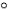 □ 两微一端           □ 发布会/听证会□广播电视          □ 纸质媒体公开查阅点      政务服务中心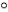 □便民服务站       □ 入户/现场□ 社区/企事业单位/村公示栏 (  电子屏)□ 精准推送         □其他√√√√2咨询服务公共法律服  务实体平台、 热线平台、网络平台咨询 服务公共法律服 务实体、热 线、  网络平 台法律咨询 服务指南1.《中华人民共和国政府信息公开条例》                                        2.《司法部办公厅关于印发公共法 律服务领域基层政务公开标准指 引 的通知》   ( 司办通〔 2019 〕57 号 )制作或获取信息之 日起 20 个工作 日内区司法局、邻鄂镇人民政府政府网站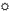 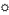 两微一端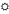 □广播电视公开查阅点□便民服务站□ 社区/企事业单位/村公示栏 ( 电子屏)□ 精准推送         □其他√√√√3查询服务公共法律服务实体、热线、网络平台信息公共法律服 务平台建设 相关规划 ， 实体场所地 址、热线电 话、  中国法 网和重庆法 网网址，  公 共法律服务 事项清单及服务指南1.《中华人民共和国政府信息公开条例》                                        2.《司法部办公厅关于印发公共法 律服务领域基层政务公开标准指 引 的通知》   ( 司办通〔 2019 〕57 号 )制作或获取信息之 日起 20 个工作 日内区司法局、邻鄂镇人民政府政府网站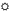 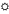 两微一端□广播电视公开查阅点□便民服务站□ 社区/企事业单位/村公示栏 ( 电子屏)□ 精准推送         □其他√√√√4他共务其公 服法律知识普 及服务法律法规资讯、普法动态资讯、普法讲师团信息等1.《中华人民共和国政府信息公开  条例》                                          2.《中共中央、国务院转发〈 中央  宣传部 、司法部关于在公民中开  展法治宣传教育的第七个五年规  划 ( 2016－2020 年)  〉的通知》  3.《中共重庆市委  重庆市人民政  府转发〈 中共重庆市委宣传部 、  重庆市司法局关于在全市公民中  开展法治宣传教育的第七个五年  规划 ( 2016--2020 年)  〉的通知》制作或获取信息之 日起 20 个工作 日内区司法局、邻鄂镇人民政府政府网站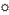 □ 两微一端□广播电视公开查阅点□便民服务站社区/企事业单位/村公示栏( 电子屏)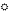 □ 精准推送         □其他√√√√序号公开事项公开事项公开内容 	( 要素 )公开依据公开时限公开主体公开渠道和载体公开对象公开对象公开方式公开方式公开层级公开层级序号一级事项二级事项公开内容 	( 要素 )公开依据公开时限公开主体公开渠道和载体全社会特定 群体主动 公开开区级镇级5推广法治文 化服务辖区内法治文化阵地信息，  法治文化作品、产品1.《中华人民共和国政府信息公开  条例》                                          2.《中共中央、国务院转发〈 中央  宣传部 、司法部关于在公民中开  展法治宣传教育的第七个五年规  划 ( 2016－2020 年)  〉的通知》  3.《中共重庆市委  重庆市人民政  府转发〈 中共重庆市委宣传部 、  重庆市司法局关于在全市公民中  开展法治宣传教育的第七个五年  规划 ( 2016--2020 年)  〉的通知》制作或获取信息之 日起 20 个工作 日内区县司法局、邻鄂镇人民政府政府网站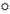 □ 两微一端□广播电视公开查阅点□便民服务站社区/企事业单位/村公示栏( 电子屏)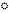 □ 精准推送         □其他√√√√序号公开事项公开事项公开内容(要素)公开依据公开时限公开主体公开渠道和载体公开对象公开对象公开方式公开方式公开层级公开层级序号一级 事项二级事项公开内容(要素)公开依据公开时限公开主体公开渠道和载体全 社会特定 群体主动 公开依申请公开区级邻鄂 镇 级11.就业 信息   服务1. 1 就业 政策法  规咨询1.就业创业政策项 目 2.对象范围              3.政策申请条件       4.政策申请材料       5. 办理流程              6. 办理地点 (方式 )  7. 咨询电话1.《中华人民共和国政府信息公开条例》  ( 中华人民共和国国务院令第 711 号 )2.《中华人民共和国就业促进法》   ( 2007 年 8 月 30  日第十届全 国人民代表大会常务委员会第二十九次会议通过  根据2015 年 4 月 24  日第十二届全国人民代表大会常务委员会第十四次《关于 修改〈 中华人民共和国电力法〉  等六部法律的决定》修正)       3.《人力资源市场暂行条例》   ( 中华人民共和国国务院令第 700 号 )4.《重庆市就业促进条例》   ( 2010 年 3 月 26  日重庆市第三届人 民代表大会常务委员会第十六次会议通过)公开事项 信息形成 或变更之日起 20 个 工作 日 内 公开区人力社保 局，  邻鄂镇 人民政府□政府公报□ 发布会/听证会□ 纸质媒体■政务服务中心□ 入户/现场□ 社区/企事业单位/村公示栏 ( 电√√√√21.就业 信息   服务1.2 岗位 信息发  布1.招聘单位2. 岗位要求3.福利待遇4.招聘流程5.应聘方式6. 咨询电话1.《中华人民共和国政府信息公开条例》  ( 中华人民共和国国务院令第 711 号 )2.《中华人民共和国就业促进法》   ( 2007 年 8 月 30  日第十届全 国人民代表大会常务委员会第二十九次会议通过  根据2015 年 4 月 24  日第十二届全国人民代表大会常务委员会第十四次《关于 修改〈 中华人民共和国电力法〉  等六部法律的决定》修正)       3.《人力资源市场暂行条例》   ( 中华人民共和国国务院令第 700 号 )4.《重庆市就业促进条例》   ( 2010 年 3 月 26  日重庆市第三届人 民代表大会常务委员会第十六次会议通过)公开事项 信息形成 或变更之日起 20 个 工作 日 内 公开区人力社保 局，  邻鄂镇 人民政府□政府公报□ 发布会/听证会□ 纸质媒体■政务服务中心□ 入户/现场□ 社区/企事业单位/村公示栏 ( 电√√√√31.就业 信息   服务1.3 求职 信息登  记1.服务对象              2.提交材料              3. 办理流程              4.服务时间              5.服务地点 (方式 )  6. 咨询电话1.《中华人民共和国政府信息公开条例》  ( 中华人民共和国国务院令第 711 号 )2.《中华人民共和国就业促进法》   ( 2007 年 8 月 30  日第十届全 国人民代表大会常务委员会第二十九次会议通过  根据2015 年 4 月 24  日第十二届全国人民代表大会常务委员会第十四次《关于 修改〈 中华人民共和国电力法〉  等六部法律的决定》修正)       3.《人力资源市场暂行条例》   ( 中华人民共和国国务院令第 700 号 )4.《重庆市就业促进条例》   ( 2010 年 3 月 26  日重庆市第三届人 民代表大会常务委员会第十六次会议通过)公开事项 信息形成 或变更之日起 20 个 工作 日 内 公开区人力社保 局，  邻鄂镇 人民政府□政府公报□ 发布会/听证会□ 纸质媒体■政务服务中心□ 入户/现场√√√√序号公开事项公开事项公开内容(要素)公开依据公开时限公开主体公开渠道和载体公开对象公开对象公开方式公开方式公开层级公开层级序号一级 事项二级事项公开内容(要素)公开依据公开时限公开主体公开渠道和载体全 社会特定 群体主动 公开依申请公开区级邻鄂 镇 级41.就业 信息   服务1.4 市场 工资指  导价位  信息发  布1.市场工资指导价位 2.相关说明材料       3. 咨询电话1.《中华人民共和国政府信息公开条例》  ( 中华人民共和国国务院令第 711 号 )2.《中华人民共和国就业促进法》   ( 2007 年 8 月 30  日第十届全 国人民代表大会常务委员会第二十九次会议通过  根据2015 年 4 月 24  日第十二届全国人民代表大会常务委员会第十四次《关于 修改〈 中华人民共和国电力法〉  等六部法律的决定》修正)       3.《人力资源市场暂行条例》   ( 中华人民共和国国务院令第 700 号 )4.《重庆市就业促进条例》   ( 2010 年 3 月 26  日重庆市第三届人 民代表大会常务委员会第十六次会议通过)公开事项 信息形成 或变更之日起 20 个 工作 日 内 公开区人力社保 局，  邻鄂镇 人民政府□政府公报□ 发布会/听证会□ 纸质媒体■政务服务中心□ 入户/现场√√√√51.就业 信息   服务1.5 职业 培训信  息发布1.培训项 目              2.对象范围              3.培训内容              4.培训课时              5.授课地点              6.补贴标准              7.报名材料              8.报名地点 (方式 )  9. 咨询电话1.《中华人民共和国政府信息公开条例》  ( 中华人民共和国国务院令第 711 号 )2.《中华人民共和国就业促进法》   ( 2007 年 8 月 30  日第十届全 国人民代表大会常务委员会第二十九次会议通过  根据2015 年 4 月 24  日第十二届全国人民代表大会常务委员会第十四次《关于 修改〈 中华人民共和国电力法〉  等六部法律的决定》修正)       3.《人力资源市场暂行条例》   ( 中华人民共和国国务院令第 700 号 )4.《重庆市就业促进条例》   ( 2010 年 3 月 26  日重庆市第三届人 民代表大会常务委员会第十六次会议通过)公开事项 信息形成 或变更之日起 20 个 工作 日 内 公开区人力社保 局，  邻鄂镇 人民政府□政府公报□ 发布会/听证会□ 纸质媒体■政务服务中心□ 入户/现场√√√√62.职业 介绍、 职业   指导   和创   业开   业指   导2. 1 职业 介绍1.服务内容              2.服务对象              3.提交材料              4.服务时间              5.服务地点 (方式 )  6. 咨询电话1.《中华人民共和国政府信息公开条例》  ( 中华人民共和国国务院令第 711 号 )2.《中华人民共和国就业促进法》   ( 2007 年 8 月 30  日第十届全 国人民代表大会常务委员会第二十九次会议通过  根据2015 年 4 月 24  日第十二届全国人民代表大会常务委员会第十四次《关于 修改〈 中华人民共和国电力法〉  等六部法律的决定》修正)       3.《人力资源市场暂行条例》   ( 中华人民共和国国务院令第 700 号 )4.《重庆市就业促进条例》   ( 2010 年 3 月 26  日重庆市第三届人 民代表大会常务委员会第十六次会议通过)公开事项 信息形成 或变更之日起 20 个 工作 日 内 公开区人力社保 局，  邻鄂镇 人民政府□政府公报□ 发布会/听证会□ 纸质媒体■政务服务中心□ 入户/现场√√√√72.职业 介绍、 职业   指导   和创   业开   业指   导2.2 职业 指导1.服务内容              2.服务对象              3.提交材料              4.服务时间              5.服务地点 (方式 )  6. 咨询电话1.《中华人民共和国政府信息公开条例》  ( 中华人民共和国国务院令第 711 号 )2.《中华人民共和国就业促进法》   ( 2007 年 8 月 30  日第十届全 国人民代表大会常务委员会第二十九次会议通过  根据2015 年 4 月 24  日第十二届全国人民代表大会常务委员会第十四次《关于 修改〈 中华人民共和国电力法〉  等六部法律的决定》修正)       3.《人力资源市场暂行条例》   ( 中华人民共和国国务院令第 700 号 )4.《重庆市就业促进条例》   ( 2010 年 3 月 26  日重庆市第三届人 民代表大会常务委员会第十六次会议通过)公开事项 信息形成 或变更之日起 20 个 工作 日 内 公开区人力社保 局，  邻鄂镇 人民政府□政府公报□ 发布会/听证会□ 纸质媒体■政务服务中心□ 入户/现场√√√√序号公开事项公开事项公开内容(要素)公开依据公开时限公开主体公开渠道和载体公开对象公开对象公开方式公开方式公开层级公开层级序号一级 事项二级事项公开内容(要素)公开依据公开时限公开主体公开渠道和载体全 社会特定 群体主动 公开依申请公开区级邻鄂 镇 级82.职业 介绍、 职业   指导   和创   业开   业指   导2.3 创业 开业指  导1.服务内容              2.服务对象              3.服务时间              4.服务地点 (方式 )  5. 咨询电话1.《中华人民共和国政府信息公开条例》  ( 中华人民共和国国务院令第 711 号 )2.《中华人民共和国就业促进法》   ( 2007 年 8 月 30  日第十届全 国人民代表大会常务委员会第二十九次会议通过  根据2015 年 4 月 24  日第十二届全国人民代表大会常务委员会第十四次《关于 修改〈 中华人民共和国电力法〉  等六部法律的决定》修正)       3.《人力资源市场暂行条例》   ( 中华人民共和国国务院令第 700 号 )4.《重庆市就业促进条例》   ( 2010 年 3 月 26  日重庆市第三届人 民代表大会常务委员会第十六次会议通过)公开事项 信息形成 或变更之日起 20 个 工作 日 内 公开区人力社保 局，  邻鄂镇 人民政府□政府公报□ 发布会/听证会□ 纸质媒体■政务服务中心□ 入户/现场√√√√93.公共 就业   服务   专项   活动3. 1 公共 就业服  务专项  活动1. 活动通知2. 活动时间3.参与方式4.相关材料5. 活动地址6. 咨询电话1.《中华人民共和国政府信息公开条例》  ( 中华人民共和国国务院令第 711 号 )2.《中华人民共和国就业促进法》   ( 2007 年 8 月 30  日第十届全 国人民代表大会常务委员会第二十九次会议通过  根据2015 年 4 月 24  日第十二届全国人民代表大会常务委员会第十四次《关于 修改〈 中华人民共和国电力法〉  等六部法律的决定》修正)       3.《人力资源市场暂行条例》   ( 中华人民共和国国务院令第 700 号 )4.《重庆市就业促进条例》   ( 2010 年 3 月 26  日重庆市第三届人 民代表大会常务委员会第十六次会议通过)公开事项 信息形成 或变更之日起 20 个 工作 日 内 公开区人力社保 局，  邻鄂镇 人民政府□政府公报□ 发布会/听证会□ 纸质媒体■政务服务中心□ 入户/现场√√√√104.就业 失业 登记4. 1 失业 登记1.对象范围              2. 申请人权利和义务 3. 申请条件              4. 申请材料              5. 办理流程              6. 办理时限              7. 办理地点 (方式 )  8. 办理结果告知方式 9. 咨询电话1.《中华人民共和国政府信息公开条例》  ( 中华人民共和国国务院令第 711 号 )2.《中华人民共和国就业促进法》   ( 2007 年 8 月 30  日第十届全 国人民代表大会常务委员会第二十九次会议通过  根据2015 年 4 月 24  日第十二届全国人民代表大会常务委员会第十四次《关于 修改〈 中华人民共和国电力法〉  等六部法律的决定》修正)       3.《人力资源市场暂行条例》   ( 中华人民共和国国务院令第 700 号 )4.《重庆市就业促进条例》   ( 2010 年 3 月 26  日重庆市第三届人 民代表大会常务委员会第十六次会议通过)公开事项 信息形成 或变更之日起 20 个 工作 日 内 公开区人力社保 局，  邻鄂镇 人民政府□政府公报□ 发布会/听证会□ 纸质媒体■政务服务中心□ 入户/现场√√√114.就业 失业 登记4.2 就业 登记1.对象范围              2. 办理条件              3. 办理材料              4. 办理流程              5. 办理时限              6. 办理地点 (方式 )  7. 办理结果告知方式 8. 咨询电话1.《中华人民共和国政府信息公开条例》  ( 中华人民共和国国务院令第 711 号 )2.《中华人民共和国就业促进法》   ( 2007 年 8 月 30  日第十届全 国人民代表大会常务委员会第二十九次会议通过  根据2015 年 4 月 24  日第十二届全国人民代表大会常务委员会第十四次《关于 修改〈 中华人民共和国电力法〉  等六部法律的决定》修正)       3.《人力资源市场暂行条例》   ( 中华人民共和国国务院令第 700 号 )4.《重庆市就业促进条例》   ( 2010 年 3 月 26  日重庆市第三届人 民代表大会常务委员会第十六次会议通过)公开事项 信息形成 或变更之日起 20 个 工作 日 内 公开区人力社保 局，  邻鄂镇 人民政府□政府公报□ 发布会/听证会□ 纸质媒体■政务服务中心□ 入户/现场√√√序号公开事项公开事项公开内容(要素)公开依据公开时限公开主体公开渠道和载体公开对象公开对象公开方式公开方式公开层级公开层级序号一级 事项二级事项公开内容(要素)公开依据公开时限公开主体公开渠道和载体全 社会特定 群体主动 公开依申请公开区级邻鄂 镇 级124.就业 失业   登记4.3《就 业创业  证》申领1.对象范围              2.证件使用注意事项 3. 申领条件              4. 申领材料              5. 办理流程              6. 办理时限              7. 办理地点 (方式 )  8.证件送达方式       9. 咨询电话1.《中华人民共和国政府信息公开条例》  ( 中华人民共和国国务院令第 711 号 )2.《中华人民共和国就业促进法》   ( 2007 年 8 月 30  日第十届全 国人民代表大会常务委员会第二十九次会议通过  根据2015 年 4 月 24  日第十二届全国人民代表大会常务委员会第十四次《关于 修改〈 中华人民共和国电力法〉  等六部法律的决定》修正)       3.《人力资源市场暂行条例》   ( 中华人民共和国国务院令第 700 号 )4.《重庆市就业促进条例》   ( 2010 年 3 月 26  日重庆市第三届人 民代表大会常务委员会第十六次会议通过)公开事项 信息形成 或变更之日起 20 个 工作 日 内 公开区人力社保 局，  邻鄂镇 人民政府□政府公报□ 发布会/听证会□ 纸质媒体■政务服务中心□ 入户/现场√√√135.创业 服务5. 1 创业 补贴申  领1.文件依据              2.政策对象              3.补贴标准              4. 申请条件              5. 申请材料              6. 办理流程              7. 办理时限              8. 办理地点 (方式 )  9. 办理结果告知方式 10. 咨询电话1.《中华人民共和国政府信息公开条例》  ( 中华人民共和国国务院令第 711 号 )2.《中华人民共和国就业促进法》   ( 2007 年 8 月 30  日第十届全 国人民代表大会常务委员会第二十九次会议通过  根据2015 年 4 月 24  日第十二届全国人民代表大会常务委员会第十四次《关于 修改〈 中华人民共和国电力法〉  等六部法律的决定》修正)       3.《人力资源市场暂行条例》   ( 中华人民共和国国务院令第 700 号 )4.《重庆市就业促进条例》   ( 2010 年 3 月 26  日重庆市第三届人 民代表大会常务委员会第十六次会议通过)公开事项 信息形成 或变更之日起 20 个 工作 日 内 公开区人力社保 局，  邻鄂镇 人民政府□政府公报□ 发布会/听证会□ 纸质媒体■政务服务中心□ 入户/现场√√√√145.创业 服务5.2 创业 担保贷  款申请1.文件依据              2.政策对象              3.贷款额度              4. 申请条件              5. 申请材料              6. 办理流程              7. 办理时限              8. 办理地点 (方式 )  9. 办理结果告知方式 10. 咨询电话1.《中华人民共和国政府信息公开条例》  ( 中华人民共和国国务院令第 711 号 )2.《中华人民共和国就业促进法》   ( 2007 年 8 月 30  日第十届全 国人民代表大会常务委员会第二十九次会议通过  根据2015 年 4 月 24  日第十二届全国人民代表大会常务委员会第十四次《关于 修改〈 中华人民共和国电力法〉  等六部法律的决定》修正)       3.《人力资源市场暂行条例》   ( 中华人民共和国国务院令第 700 号 )4.《重庆市就业促进条例》   ( 2010 年 3 月 26  日重庆市第三届人 民代表大会常务委员会第十六次会议通过)公开事项 信息形成 或变更之日起 20 个 工作 日 内 公开区人力社保 局，  邻鄂镇 人民政府□政府公报□ 发布会/听证会□ 纸质媒体■政务服务中心□ 入户/现场√√√√序号公开事项公开事项公开内容(要素)公开依据公开时限公开主体公开渠道和载体公开对象公开对象公开方式公开方式公开层级公开层级序号一级 事项二级事项公开内容(要素)公开依据公开时限公开主体公开渠道和载体全 社会特定 群体主动 公开依申请公开区级邻鄂 镇 级166.对就业困难人员 (含建档立卡贫困劳动力 ) 实施就业援助6. 1 就业 困难人  员认定1.文件依据              2.对象范围              3. 申请条件              4. 申请材料              5. 办理流程              6. 办理时限              7. 办理地点 (方式 )  8. 办理结果告知方式 9. 咨询电话1.《中华人民共和国政府信息公开条例》  ( 中华人民共和国国务院令第 711 号 )2.《中华人民共和国就业促进法》   ( 2007 年 8 月 30  日第十届全 国人民代表大会常务委员会第二十九次会议通过  根据2015 年 4 月 24  日第十二届全国人民代表大会常务委员会第十四次《关于 修改〈 中华人民共和国电力法〉  等六部法律的决定》修正)       3.《人力资源市场暂行条例》   ( 中华人民共和国国务院令第 700 号 )4.《重庆市就业促进条例》   ( 2010 年 3 月 26  日重庆市第三届人 民代表大会常务委员会第十六次会议通过)公开事项 信息形成 或变更之日起 20 个 工作 日 内 公开区人力社保 局，  邻鄂镇 人民政府□政府公报□ 发布会/听证会□ 纸质媒体■政务服务中心□ 入户/现场√√√176.对就业困难人员 (含建档立卡贫困劳动力 ) 实施就业援助6.2 就业 困难人  员社会  保险补  贴申领1.文件依据              2.政策对象              3.补贴标准              4. 申请条件              5. 申请材料              6. 办理流程              7. 办理时限              8. 办理地点 (方式 )  9. 办理结果告知方式 10. 咨询电话1.《中华人民共和国政府信息公开条例》  ( 中华人民共和国国务院令第 711 号 )2.《中华人民共和国就业促进法》   ( 2007 年 8 月 30  日第十届全 国人民代表大会常务委员会第二十九次会议通过  根据2015 年 4 月 24  日第十二届全国人民代表大会常务委员会第十四次《关于 修改〈 中华人民共和国电力法〉  等六部法律的决定》修正)       3.《人力资源市场暂行条例》   ( 中华人民共和国国务院令第 700 号 )4.《重庆市就业促进条例》   ( 2010 年 3 月 26  日重庆市第三届人 民代表大会常务委员会第十六次会议通过)公开事项 信息形成 或变更之日起 20 个 工作 日 内 公开区人力社保 局，  邻鄂镇 人民政府□政府公报□ 发布会/听证会□ 纸质媒体■政务服务中心□ 入户/现场√√√√186.对就业困难人员 (含建档立卡贫困劳动力 ) 实施就业援助6.3 公益 性岗位  补贴申  领1.文件依据              2.政策对象              3.补贴标准              4. 申请条件              5. 申请材料              6. 办理流程              7. 办理时限              8. 办理地点 (方式 )  9. 办理结果告知方式 10. 咨询电话1.《中华人民共和国政府信息公开条例》  ( 中华人民共和国国务院令第 711 号 )2.《中华人民共和国就业促进法》   ( 2007 年 8 月 30  日第十届全 国人民代表大会常务委员会第二十九次会议通过  根据2015 年 4 月 24  日第十二届全国人民代表大会常务委员会第十四次《关于 修改〈 中华人民共和国电力法〉  等六部法律的决定》修正)       3.《人力资源市场暂行条例》   ( 中华人民共和国国务院令第 700 号 )4.《重庆市就业促进条例》   ( 2010 年 3 月 26  日重庆市第三届人 民代表大会常务委员会第十六次会议通过)公开事项 信息形成 或变更之日起 20 个 工作 日 内 公开区人力社保 局，  邻鄂镇 人民政府□政府公报□ 发布会/听证会□ 纸质媒体■政务服务中心□ 入户/现场√√√√196.对就业困难人员 (含建档立卡贫困劳动力 ) 实施就业援助6.4 就业 困难人  员求职  创业补  贴申领1.文件依据              2.政策对象              3.补贴标准              4. 申请条件              5. 申请材料              6. 办理流程              7. 办理时限              8. 办理地点 (方式 )  9. 办理结果告知方式 10. 咨询电话1.《中华人民共和国政府信息公开条例》  ( 中华人民共和国国务院令第 711 号 )2.《中华人民共和国就业促进法》   ( 2007 年 8 月 30  日第十届全 国人民代表大会常务委员会第二十九次会议通过  根据2015 年 4 月 24  日第十二届全国人民代表大会常务委员会第十四次《关于 修改〈 中华人民共和国电力法〉  等六部法律的决定》修正)       3.《人力资源市场暂行条例》   ( 中华人民共和国国务院令第 700 号 )4.《重庆市就业促进条例》   ( 2010 年 3 月 26  日重庆市第三届人 民代表大会常务委员会第十六次会议通过)公开事项 信息形成 或变更之日起 20 个 工作 日 内 公开区人力社保 局，  邻鄂镇 人民政府□政府公报□ 发布会/听证会□ 纸质媒体■政务服务中心□ 入户/现场√√√√序号公开事项公开事项公开内容(要素)公开依据公开时限公开主体公开渠道和载体公开对象公开对象公开方式公开方式公开层级公开层级序号一级 事项二级事项公开内容(要素)公开依据公开时限公开主体公开渠道和载体全 社会特定 群体主动 公开依申请公开区级邻鄂 镇 级206.对就业困难人员 (含建档立卡贫困劳动力 ) 实施就业援助6.5 吸纳 贫困劳  动力就  业奖补  申领1.文件依据              2.政策对象              3.奖补标准              4. 申请条件              5. 申请材料              6. 办理流程              7. 办理时限              8. 办理地点 (方式 )  9. 办理结果告知方式 10. 咨询电话1.《中华人民共和国政府信息公开条例》  ( 中华人民共和国国务院令第 711 号 )2.《中华人民共和国就业促进法》   ( 2007 年 8 月 30  日第十届全 国人民代表大会常务委员会第二十九次会议通过  根据2015 年 4 月 24  日第十二届全国人民代表大会常务委员会第十四次《关于 修改〈 中华人民共和国电力法〉  等六部法律的决定》修正)       3.《人力资源市场暂行条例》   ( 中华人民共和国国务院令第 700 号 )4.《重庆市就业促进条例》   ( 2010 年 3 月 26  日重庆市第三届人 民代表大会常务委员会第十六次会议通过)公开事项 信息形成 或变更之日起 20 个 工作 日 内 公开区人力社保 局，  邻鄂镇 人民政府□政府公报□ 发布会/听证会□ 纸质媒体■政务服务中心□ 入户/现场√√√√216.对就业困难人员 (含建档立卡贫困劳动力 ) 实施就业援助6.6 低保 就业补  贴1.文件依据              2.政策对象              3.补贴标准              4. 申请条件              5. 申请材料              6. 办理流程              7. 办理时限              8. 办理地点 (方式 )  9. 办理结果告知方式 10. 咨询电话1.《中华人民共和国政府信息公开条例》  ( 中华人民共和国国务院令第 711 号 )2.《中华人民共和国就业促进法》   ( 2007 年 8 月 30  日第十届全 国人民代表大会常务委员会第二十九次会议通过  根据2015 年 4 月 24  日第十二届全国人民代表大会常务委员会第十四次《关于 修改〈 中华人民共和国电力法〉  等六部法律的决定》修正)       3.《人力资源市场暂行条例》   ( 中华人民共和国国务院令第 700 号 )4.《重庆市就业促进条例》   ( 2010 年 3 月 26  日重庆市第三届人 民代表大会常务委员会第十六次会议通过)公开事项 信息形成 或变更之日起 20 个 工作 日 内 公开区人力社保 局，  邻鄂镇 人民政府□政府公报□ 发布会/听证会□ 纸质媒体■政务服务中心□ 入户/现场√√√√226.对就业困难人员 (含建档立卡贫困劳动力 ) 实施就业援助6.7 生活 费补贴  申领1.文件依据              2.政策对象              3.补贴标准              4. 申请条件              5. 申请材料              6. 办理流程              7. 办理时限              8. 办理地点 (方式 )  9. 办理结果              10. 咨询电话1.《中华人民共和国政府信息公开条例》  ( 中华人民共和国国务院令第 711 号 )2.《中华人民共和国就业促进法》   ( 2007 年 8 月 30  日第十届全 国人民代表大会常务委员会第二十九次会议通过  根据2015 年 4 月 24  日第十二届全国人民代表大会常务委员会第十四次《关于 修改〈 中华人民共和国电力法〉  等六部法律的决定》修正)       3.《人力资源市场暂行条例》   ( 中华人民共和国国务院令第 700 号 )4.《重庆市就业促进条例》   ( 2010 年 3 月 26  日重庆市第三届人 民代表大会常务委员会第十六次会议通过)公开事项 信息形成 或变更之日起 20 个 工作 日 内 公开区人力社保 局，  邻鄂镇 人民政府□政府公报□ 发布会/听证会□ 纸质媒体■政务服务中心□ 入户/现场√√√√236.对就业困难人员 (含建档立卡贫困劳动力 ) 实施就业援助6.8 职业 技能鉴  定补贴  申领1.文件依据              2.政策对象              3.补贴标准              4. 申请条件              5. 申请材料              6. 办理流程              7. 办理时限              8. 办理地点 (方式 )  9. 办理结果              10. 咨询电话1.《中华人民共和国政府信息公开条例》  ( 中华人民共和国国务院令第 711 号 )2.《中华人民共和国就业促进法》   ( 2007 年 8 月 30  日第十届全 国人民代表大会常务委员会第二十九次会议通过  根据2015 年 4 月 24  日第十二届全国人民代表大会常务委员会第十四次《关于 修改〈 中华人民共和国电力法〉  等六部法律的决定》修正)       3.《人力资源市场暂行条例》   ( 中华人民共和国国务院令第 700 号 )4.《重庆市就业促进条例》   ( 2010 年 3 月 26  日重庆市第三届人 民代表大会常务委员会第十六次会议通过)公开事项 信息形成 或变更之日起 20 个 工作 日 内 公开区人力社保 局，  邻鄂镇 人民政府□政府公报□ 发布会/听证会□ 纸质媒体■政务服务中心□ 入户/现场√√√√序号公开事项公开事项公开内容(要素)公开依据公开时限公开主体公开渠道和载体公开对象公开对象公开方式公开方式公开层级公开层级序号一级 事项二级事项公开内容(要素)公开依据公开时限公开主体公开渠道和载体全 社会特定 群体主动 公开依申请公开区级邻鄂 镇 级246.对就业困难人员 (含建档立卡贫困劳动力 ) 实施就业援助6.9 岗位 补贴1.文件依据              2.政策对象              3.补贴标准              4. 申请条件              5. 申请材料              6. 办理流程              7. 办理时限              8. 办理地点 (方式 )  9. 办理结果告知方式 10. 咨询电话1.《中华人民共和国政府信息公开条例》  ( 中华人民共和国国务院令第 711 号 )2.《中华人民共和国就业促进法》   ( 2007 年 8 月 30  日第十届全 国人民代表大会常务委员会第二十九次会议通过  根据2015 年 4 月 24  日第十二届全国人民代表大会常务委员会第十四次《关于 修改〈 中华人民共和国电力法〉  等六部法律的决定》修正)       3.《人力资源市场暂行条例》   ( 中华人民共和国国务院令第 700 号 )4.《重庆市就业促进条例》   ( 2010 年 3 月 26  日重庆市第三届人 民代表大会常务委员会第十六次会议通过)公开事项 信息形成 或变更之日起 20 个 工作 日 内 公开区人力社保 局，  邻鄂镇 人民政府□政府公报□ 发布会/听证会□ 纸质媒体■政务服务中心□ 入户/现场□ 社区/企事业单位/村公示栏 ( 电√√√√277.高校 毕业   生就   业服   务7.3 高校 毕业生  求职创  业补贴  申领1.文件依据              2.政策对象              3.补贴标准              4. 申请条件              5. 申请材料              6. 办理流程              7. 办理时限              8. 办理地点 (方式 )  9. 办理结果              10. 咨询电话1.《中华人民共和国政府信息公开条例》  ( 中华人民共和国国务院令第 711 号 )2.《中华人民共和国就业促进法》   ( 2007 年 8 月 30  日第十届全 国人民代表大会常务委员会第二十九次会议通过  根据2015 年 4 月 24  日第十二届全国人民代表大会常务委员会第十四次《关于 修改〈 中华人民共和国电力法〉  等六部法律的决定》修正)       3.《人力资源市场暂行条例》   ( 中华人民共和国国务院令第 700 号 )4.《重庆市就业促进条例》   ( 2010 年 3 月 26  日重庆市第三届人 民代表大会常务委员会第十六次会议通过)公开事项 信息形成 或变更之日起 20 个 工作 日 内 公开区人力社保 局，  邻鄂镇 人民政府□政府公报□ 发布会/听证会□ 纸质媒体■政务服务中心□ 入户/现场√√√√287.高校 毕业   生就   业服   务7.4 高校 毕业生  社保补  贴申领1.文件依据              2.政策对象              3.补贴标准              4. 申请条件              5. 申请材料              6. 办理流程              7. 办理时限              8. 办理地点 (方式 )  9. 办理结果              10. 咨询电话1.《中华人民共和国政府信息公开条例》  ( 中华人民共和国国务院令第 711 号 )2.《中华人民共和国就业促进法》   ( 2007 年 8 月 30  日第十届全 国人民代表大会常务委员会第二十九次会议通过  根据2015 年 4 月 24  日第十二届全国人民代表大会常务委员会第十四次《关于 修改〈 中华人民共和国电力法〉  等六部法律的决定》修正)       3.《人力资源市场暂行条例》   ( 中华人民共和国国务院令第 700 号 )4.《重庆市就业促进条例》   ( 2010 年 3 月 26  日重庆市第三届人 民代表大会常务委员会第十六次会议通过)公开事项 信息形成 或变更之日起 20 个 工作 日 内 公开区人力社保 局，  邻鄂镇 人民政府□政府公报□ 发布会/听证会□ 纸质媒体■政务服务中心□ 入户/现场√√√√297.高校 毕业   生就   业服   务7.5 就业 创业定  制服务  计划1.文件依据              2.对象范围              3. 办理条件              4. 办理材料              5. 办理流程              6. 办理时限              7. 办理地点 (方式 )  8. 办理结果              9. 咨询电话1.《中华人民共和国政府信息公开条例》  ( 中华人民共和国国务院令第 711 号 )2.《中华人民共和国就业促进法》   ( 2007 年 8 月 30  日第十届全 国人民代表大会常务委员会第二十九次会议通过  根据2015 年 4 月 24  日第十二届全国人民代表大会常务委员会第十四次《关于 修改〈 中华人民共和国电力法〉  等六部法律的决定》修正)       3.《人力资源市场暂行条例》   ( 中华人民共和国国务院令第 700 号 )4.《重庆市就业促进条例》   ( 2010 年 3 月 26  日重庆市第三届人 民代表大会常务委员会第十六次会议通过)公开事项 信息形成 或变更之日起 20 个 工作 日 内 公开区人力社保 局，  邻鄂镇 人民政府□政府公报□ 发布会/听证会□ 纸质媒体■政务服务中心□ 入户/现场√√√√序号公开事项公开事项公开内容(要素)公开依据公开时限公开主体公开渠道和载体公开对象公开对象公开方式公开方式公开层级公开层级序号一级 事项二级事项公开内容(要素)公开依据公开时限公开主体公开渠道和载体全社 会特定 群体主动 公开依申请公开区级邻鄂 镇级11.社会 保险 登记1.6 城乡居民养老保险参保登记1.事项名称           2.事项简述           3. 办理材料           4. 办理方式           5. 办理时限           6.结果送达           7. 收费依据及标准 8. 办事时间           9. 办理机构及地点 10. 咨询查询途径  11.监督投诉渠道1.《中华人民共和国政府信息公开条例》  ( 中华人民 共和国国务院令第 711 号 )                                          2.《中华人民共和国社会保险法》  ( 2010 年 10 月 28日第十一届全国人民代表大会常务委员会第十七次  会议通过，  根据 2018 年 12 月 29  日第十三届全国人 民代表大会常务委员会第七次会议《关于修改〈 中华 人民共和国社会保险法〉  的决定》修正)                   3.《社会保险费征缴暂行条例》  ( 中华人民共和国国务院令 259 号 )公开事项信 息形成或变 更之日起20 个工作 日 内 公开区人力社 保局，  邻 鄂镇人民 政府□ 政府公报□ 发布会/听证会□ 纸质媒体■ 政务服务中心□ 入户/现场√√√√22.社会 保险 参保 信息 维护2.2 个人基本信息变更1.事项名称           2.事项简述           3. 办理材料           4. 办理方式           5. 办理时限           6.结果送达           7. 收费依据及标准 8. 办事时间           9. 办理机构及地点 10. 咨询查询途径  11.监督投诉渠道1.《中华人民共和国政府信息公开条例》  ( 中华人民 共和国国务院令第 711 号 )                                          2.《中华人民共和国社会保险法》  ( 2010 年 10 月 28日第十一届全国人民代表大会常务委员会第十七次  会议通过，  根据 2018 年 12 月 29  日第十三届全国人 民代表大会常务委员会第七次会议《关于修改〈 中华 人民共和国社会保险法〉  的决定》修正)                   3.《社会保险费征缴暂行条例》  ( 中华人民共和国国务院令 259 号 )公开事项信 息形成或变 更之日起20 个工作 日 内 公开区人力社 保局，  邻 鄂镇人民 政府□ 政府公报□ 发布会/听证会□ 纸质媒体■ 政务服务中心□ 入户/现场□ 社区/企事业单位/村公示栏 ( 电子屏)□ 精准推送       ■ 其他 基层公共服务平 台√√√√32.社会 保险 参保 信息 维护2.3 养老保险待遇发放账户维护申请1.事项名称           2.事项简述           3. 办理材料           4. 办理方式           5. 办理时限           6.结果送达           7. 收费依据及标准 8. 办事时间           9. 办理机构及地点 10. 咨询查询途径  11.监督投诉渠道1.《中华人民共和国政府信息公开条例》  ( 中华人民 共和国国务院令第 711 号 )                                          2.《中华人民共和国社会保险法》  ( 2010 年 10 月 28日第十一届全国人民代表大会常务委员会第十七次  会议通过，  根据 2018 年 12 月 29  日第十三届全国人 民代表大会常务委员会第七次会议《关于修改〈 中华 人民共和国社会保险法〉  的决定》修正)                   3.《社会保险费征缴暂行条例》  ( 中华人民共和国国务院令 259 号 )公开事项信 息形成或变 更之日起20 个工作 日 内 公开区人力社 保局，  邻 鄂镇人民 政府□ 政府公报□ 发布会/听证会□ 纸质媒体■ 政务服务中心□ 入户/现场√√√√序号公开事项公开事项公开内容(要素)公开依据公开时限公开主体公开渠道和载体公开对象公开对象公开方式公开方式公开层级公开层级序号一级 事项二级事项公开内容(要素)公开依据公开时限公开主体公开渠道和载体全社 会特定 群体主动 公开依申请公开区级邻鄂 镇级45.养老 保险 服务5.2 城乡居民养老保险待遇申领1.事项名称           2.事项简述           3. 办理材料           4. 办理方式           5. 办理时限           6.结果送达           7. 收费依据及标准 8. 办事时间           9. 办理机构及地点 10. 咨询查询途径  11.监督投诉渠道1.《中华人民共和国政府信息公开条例》  ( 中华人民 共和国国务院令第 711 号 )                                          2.《中华人民共和国社会保险法》  ( 2010 年 10 月 28日第十一届全国人民代表大会常务委员会第十七次  会议通过，  根据 2018 年 12 月 29  日第十三届全国人 民代表大会常务委员会第七次会议《关于修改〈 中华 人民共和国社会保险法〉  的决定》修正)                   3.《中华人民共和国劳动保险条例》   ( 1951 年 2 月  26，《中华人民共和国劳动保险条例》发布，  自 1951 年 02 月 26  日起施行法律法规；  1953 年 1 月 2  日 ，  《中华人民共和国劳动保险条例》经中央人民政府政 务院修正)公开事项信 息形成或变 更之日起20 个工作 日 内 公开区人力社 保局，  邻 鄂镇人民 政府□ 政府公报□ 发布会/听证会□ 纸质媒体■ 政务服务中心□ 入户/现场√√√√55.养老 保险 服务5.4 暂停养老保险待遇申请1.事项名称           2.事项简述           3. 办理材料           4. 办理方式           5. 办理时限           6.结果送达           7. 收费依据及标准 8. 办事时间           9. 办理机构及地点 10. 咨询查询途径  11.监督投诉渠道1.《中华人民共和国政府信息公开条例》  ( 中华人民 共和国国务院令第 711 号 )                                          2.《中华人民共和国社会保险法》  ( 2010 年 10 月 28日第十一届全国人民代表大会常务委员会第十七次  会议通过，  根据 2018 年 12 月 29  日第十三届全国人 民代表大会常务委员会第七次会议《关于修改〈 中华 人民共和国社会保险法〉  的决定》修正)                   3.《中华人民共和国劳动保险条例》   ( 1951 年 2 月  26，《中华人民共和国劳动保险条例》发布，  自 1951 年 02 月 26  日起施行法律法规；  1953 年 1 月 2  日 ，  《中华人民共和国劳动保险条例》经中央人民政府政 务院修正)公开事项信 息形成或变 更之日起20 个工作 日 内 公开区人力社 保局，  邻 鄂镇人民 政府□ 政府公报□ 发布会/听证会□ 纸质媒体■ 政务服务中心□ 入户/现场□ 社区/企事业单位/村公示栏 ( 电子屏)□ 精准推送       ■ 其他 基层公共服务平 台√√√√65.养老 保险 服务5.7 丧葬 补助金、 抚恤金申领1.事项名称           2.事项简述           3. 办理材料           4. 办理方式           5. 办理时限           6.结果送达           7. 收费依据及标准 8. 办事时间           9. 办理机构及地点 10. 咨询查询途径  11.监督投诉渠道1.《中华人民共和国政府信息公开条例》  ( 中华人民 共和国国务院令第 711 号 )                                          2.《中华人民共和国社会保险法》  ( 2010 年 10 月 28日第十一届全国人民代表大会常务委员会第十七次  会议通过，  根据 2018 年 12 月 29  日第十三届全国人 民代表大会常务委员会第七次会议《关于修改〈 中华 人民共和国社会保险法〉  的决定》修正)                   3.《中华人民共和国劳动保险条例》   ( 1951 年 2 月  26，《中华人民共和国劳动保险条例》发布，  自 1951 年 02 月 26  日起施行法律法规；  1953 年 1 月 2  日 ，  《中华人民共和国劳动保险条例》经中央人民政府政 务院修正)公开事项信 息形成或变 更之日起20 个工作 日 内 公开区人力社 保局，  邻 鄂镇人民 政府□ 政府公报□ 发布会/听证会□ 纸质媒体■ 政务服务中心□ 入户/现场□ 社区/企事业单位/村公示栏 ( 电子屏)□ 精准推送       ■ 其他 基层公共服务平 台√√√√序号公开事项公开事项公开内容(要素)公开依据公开时限公开主体公开渠道和载体公开对象公开对象公开方式公开方式公开层级公开层级序号一级 事项二级事项公开内容(要素)公开依据公开时限公开主体公开渠道和载体全社 会特定 群体主动 公开依申请公开区级邻鄂 镇级75.养老 保险 服务5.8 居民养老保险注销登记1.事项名称           2.事项简述           3. 办理材料           4. 办理方式           5. 办理时限           6.结果送达           7. 收费依据及标准 8. 办事时间           9. 办理机构及地点 10. 咨询查询途径  11.监督投诉渠道1.《中华人民共和国政府信息公开条例》  ( 中华人民 共和国国务院令第 711 号 )                                          2.《中华人民共和国社会保险法》  ( 2010 年 10 月 28日第十一届全国人民代表大会常务委员会第十七次  会议通过，  根据 2018 年 12 月 29  日第十三届全国人 民代表大会常务委员会第七次会议《关于修改〈 中华 人民共和国社会保险法〉  的决定》修正)                   3.《中华人民共和国劳动保险条例》   ( 1951 年 2 月  26，《中华人民共和国劳动保险条例》发布，  自 1951 年 02 月 26  日起施行法律法规；  1953 年 1 月 2  日 ，  《中华人民共和国劳动保险条例》经中央人民政府政 务院修正)公开事项信 息形成或变 更之日起20 个工作 日 内 公开区人力社 保局，  邻 鄂镇人民 政府□ 政府公报□ 发布会/听证会□ 纸质媒体■ 政务服务中心□ 入户/现场√√√√89.社会保障卡服务9. 1 社会保障卡申领1.事项名称           2.事项简述           3. 办理材料           4. 办理方式           5. 办理时限           6.结果送达           7. 收费依据及标准 8. 办事时间           9. 办理机构及地点 10. 咨询查询途径  11.监督投诉渠道1.《中华人民共和国政府信息公开条例》  ( 中华人民 共和国国务院令第 711 号 )                                          2.《中华人民共和国社会保险法》  ( 2010 年 10 月 28日第十一届全国人民代表大会常务委员会第十七次    会议通过，  根据 2018 年 12 月 29  日第十三届全国人  民代表大会常务委员会第七次会议《关于修改〈 中华  人民共和国社会保险法〉  的决定》修正)                     3.《人力资源和社会保障部关于印发“ 中华人民共和   国社会保障卡” 管理办法的通知》  (人社部发〔 2011 〕 47 号 )公开事项信 息形成或变 更之日起20 个工作 日 内 公开区人力社 保局，  邻 鄂镇人民 政府□ 政府公报□ 发布会/听证会□ 纸质媒体■ 政务服务中心□ 入户/现场□ 社区/企事业单位/村公示栏 ( 电子屏)□ 精准推送       ■ 其他 基层公共服务平 台√√√√99.社会保障卡服务9.2 社会保障卡启用1.事项名称           2.事项简述           3. 办理材料           4. 办理方式           5. 办理时限           6.结果送达           7. 收费依据及标准 8. 办事时间           9. 办理机构及地点 10. 咨询查询途径  11.监督投诉渠道1.《中华人民共和国政府信息公开条例》  ( 中华人民 共和国国务院令第 711 号 )                                          2.《中华人民共和国社会保险法》  ( 2010 年 10 月 28日第十一届全国人民代表大会常务委员会第十七次    会议通过，  根据 2018 年 12 月 29  日第十三届全国人  民代表大会常务委员会第七次会议《关于修改〈 中华  人民共和国社会保险法〉  的决定》修正)                     3.《人力资源和社会保障部关于印发“ 中华人民共和   国社会保障卡” 管理办法的通知》  (人社部发〔 2011 〕 47 号 )公开事项信 息形成或变 更之日起20 个工作 日 内 公开区人力社 保局，  邻 鄂镇人民 政府□ 政府公报□ 发布会/听证会□ 纸质媒体■ 政务服务中心□ 入户/现场□ 社区/企事业单位/村公示栏 ( 电子屏)□ 精准推送       ■ 其他 基层公共服务平 台√√√√序号公开事项公开事项公开内容(要素)公开依据公开时限公开主体公开渠道和载体公开对象公开对象公开方式公开方式公开层级公开层级序号一级 事项二级事项公开内容(要素)公开依据公开时限公开主体公开渠道和载体全社 会特定 群体主动 公开依申请公开区级邻鄂 镇级109.社会保障卡服务9.3 社会保障卡应用状态查询1.事项名称           2.事项简述           3. 办理材料           4. 办理方式           5. 办理时限           6.结果送达           7. 收费依据及标准 8. 办事时间           9. 办理机构及地点 10. 咨询查询途径  11.监督投诉渠道1.《中华人民共和国政府信息公开条例》  ( 中华人民 共和国国务院令第 711 号 )                                          2.《中华人民共和国社会保险法》  ( 2010 年 10 月 28日第十一届全国人民代表大会常务委员会第十七次    会议通过，  根据 2018 年 12 月 29  日第十三届全国人  民代表大会常务委员会第七次会议《关于修改〈 中华  人民共和国社会保险法〉  的决定》修正)                     3.《人力资源和社会保障部关于印发“ 中华人民共和   国社会保障卡” 管理办法的通知》  (人社部发〔 2011 〕 47 号 )公开事项信 息形成或变 更之日起20 个工作 日 内 公开区人力社 保局，  邻 鄂镇人民 政府□ 政府公报□ 发布会/听证会□ 纸质媒体■ 政务服务中心□ 入户/现场√√√√119.社会保障卡服务9.4 社会保障卡信息变更1.事项名称           2.事项简述           3. 办理材料           4. 办理方式           5. 办理时限           6.结果送达           7. 收费依据及标准 8. 办事时间           9. 办理机构及地点 10. 咨询查询途径  11.监督投诉渠道1.《中华人民共和国政府信息公开条例》  ( 中华人民 共和国国务院令第 711 号 )                                          2.《中华人民共和国社会保险法》  ( 2010 年 10 月 28日第十一届全国人民代表大会常务委员会第十七次    会议通过，  根据 2018 年 12 月 29  日第十三届全国人  民代表大会常务委员会第七次会议《关于修改〈 中华  人民共和国社会保险法〉  的决定》修正)                     3.《人力资源和社会保障部关于印发“ 中华人民共和   国社会保障卡” 管理办法的通知》  (人社部发〔 2011 〕 47 号 )公开事项信 息形成或变 更之日起20 个工作 日 内 公开区人力社 保局，  邻 鄂镇人民 政府□ 政府公报□ 发布会/听证会□ 纸质媒体■ 政务服务中心□ 入户/现场□ 社区/企事业单位/村公示栏 ( 电子屏)□ 精准推送       ■ 其他 基层公共服务平 台√√√√129.社会保障卡服务9.5  社会保障卡应用锁定与解锁1.事项名称           2.事项简述           3. 办理材料           4. 办理方式           5. 办理时限           6.结果送达           7. 收费依据及标准 8. 办事时间           9. 办理机构及地点 10. 咨询查询途径  12.监督投诉渠道1.《中华人民共和国政府信息公开条例》  ( 中华人民 共和国国务院令第 711 号 )                                          2.《中华人民共和国社会保险法》  ( 2010 年 10 月 28日第十一届全国人民代表大会常务委员会第十七次    会议通过，  根据 2018 年 12 月 29  日第十三届全国人  民代表大会常务委员会第七次会议《关于修改〈 中华  人民共和国社会保险法〉  的决定》修正)                     3.《人力资源和社会保障部关于印发“ 中华人民共和   国社会保障卡” 管理办法的通知》  (人社部发〔 2011 〕 47 号 )公开事项信 息形成或变 更之日起20个工作 日 内 公开区人力社 保局，  邻 鄂镇人民 政府□ 政府公报□ 发布会/听证会□ 纸质媒体■ 政务服务中心□ 入户/现场□ 社区/企事业单位/村公示栏 ( 电子屏)□ 精准推送       ■ 其他 基层公共服务平 台√√√√序号公开事项公开事项公开内容(要素)公开依据公开时限公开主体公开渠道和载体公开对象公开对象公开方式公开方式公开层级公开层级序号一级 事项二级事项公开内容(要素)公开依据公开时限公开主体公开渠道和载体全社 会特定 群体主动 公开依申请公开区级邻鄂 镇级139.社会保障卡服务9.6 社会保障卡密码修改与重置1.事项名称           2.事项简述           3. 办理材料           4. 办理方式           5. 办理时限           6.结果送达           7. 收费依据及标准 8. 办事时间           9. 办理机构及地点 10. 咨询查询途径  11.监督投诉渠道1.《中华人民共和国政府信息公开条例》  ( 中华人民 共和国国务院令第 711 号 )                                          2.《中华人民共和国社会保险法》  ( 2010 年 10 月 28日第十一届全国人民代表大会常务委员会第十七次    会议通过，  根据 2018 年 12 月 29  日第十三届全国人  民代表大会常务委员会第七次会议《关于修改〈 中华  人民共和国社会保险法〉  的决定》修正)                     3.《人力资源和社会保障部关于印发“ 中华人民共和   国社会保障卡” 管理办法的通知》  (人社部发〔 2011 〕 47 号 )公开事项信 息形成或变 更之日起20 个工作 日 内 公开区人力社 保局，  邻 鄂镇人民 政府□ 政府公报□ 发布会/听证会□ 纸质媒体■ 政务服务中心□ 入户/现场√√√√149.社会保障卡服务9.7 社会保障卡挂失与解挂1.事项名称           2.事项简述           3. 办理材料           4. 办理方式           5. 办理时限           6.结果送达           7. 收费依据及标准 8. 办事时间           9. 办理机构及地点 10. 咨询查询途径  11.监督投诉渠道1.《中华人民共和国政府信息公开条例》  ( 中华人民 共和国国务院令第 711 号 )                                          2.《中华人民共和国社会保险法》  ( 2010 年 10 月 28日第十一届全国人民代表大会常务委员会第十七次    会议通过，  根据 2018 年 12 月 29  日第十三届全国人  民代表大会常务委员会第七次会议《关于修改〈 中华  人民共和国社会保险法〉  的决定》修正)                     3.《人力资源和社会保障部关于印发“ 中华人民共和   国社会保障卡” 管理办法的通知》  (人社部发〔 2011 〕 47 号 )公开事项信 息形成或变 更之日起20 个工作 日 内 公开区人力社 保局，  邻 鄂镇人民 政府□ 政府公报□ 发布会/听证会□ 纸质媒体■ 政务服务中心□ 入户/现场□ 社区/企事业单位/村公示栏 ( 电子屏)□ 精准推送       ■ 其他 基层公共服务平 台√√√√159.社会保障卡服务9.8 社会保障卡补领、换领、换发1.事项名称           2.事项简述           3. 办理材料           4. 办理方式           5. 办理时限           6.结果送达           7. 收费依据及标准 8. 办事时间           9. 办理机构及地点 10. 咨询查询途径  11.监督投诉渠道1.《中华人民共和国政府信息公开条例》  ( 中华人民 共和国国务院令第 711 号 )                                          2.《中华人民共和国社会保险法》  ( 2010 年 10 月 28日第十一届全国人民代表大会常务委员会第十七次    会议通过，  根据 2018 年 12 月 29  日第十三届全国人  民代表大会常务委员会第七次会议《关于修改〈 中华  人民共和国社会保险法〉  的决定》修正)                     3.《人力资源和社会保障部关于印发“ 中华人民共和   国社会保障卡” 管理办法的通知》  (人社部发〔 2011 〕 47 号 )公开事项信 息形成或变 更之日起20 个工作 日 内 公开区人力社 保局，  邻 鄂镇人民 政府□ 政府公报□ 发布会/听证会□ 纸质媒体■ 政务服务中心□ 入户/现场□ 社区/企事业单位/村公示栏 ( 电子屏)□ 精准推送       ■ 其他 基层公共服务平 台√√√√序号公开事项公开事项公开内容(要素)公开依据公开时限公开主体公开渠道和载体公开对象公开对象公开方式公开方式公开层级公开层级序号一级 事项二级事项公开内容(要素)公开依据公开时限公开主体公开渠道和载体全社 会特定 群体主动 公开依申请公开区级邻鄂 镇级169.社会保障卡服务9.9 社会保障卡注销1.事项名称           2.事项简述           3. 办理材料           4. 办理方式           5. 办理时限           6.结果送达           7. 收费依据及标准 8. 办事时间           9. 办理机构及地点 10. 咨询查询途径  11.监督投诉渠道1.《中华人民共和国政府信息公开条例》  ( 中华人民 共和国国务院令第 711 号 )                                          2.《中华人民共和国社会保险法》  ( 2010 年 10 月 28日第十一届全国人民代表大会常务委员会第十七次    会议通过，  根据 2018 年 12 月 29  日第十三届全国人  民代表大会常务委员会第七次会议《关于修改〈 中华  人民共和国社会保险法〉  的决定》修正)                     3.《人力资源和社会保障部关于印发“ 中华人民共和   国社会保障卡” 管理办法的通知》  (人社部发〔 2011 〕 47 号 )公开事项信 息形成或变 更之日起20 个工作 日 内 公开区人力社 保局，  邻 鄂镇人民 政府□ 政府公报□ 发布会/听证会□ 纸质媒体■ 政务服务中心□ 入户/现场√√√√序号公开事项公开事项公开内容	( 要素 )公开依据公开时限公开主体公开渠道和载体公开对象公开对象公开方式公开方式公开层级公开层级序号一级事项二级事项公开内容	( 要素 )公开依据公开时限公开主体公开渠道和载体全社 会特定群体主动公开依申请 公开区级邻鄂镇级1规划编制城市、   镇总体规划及  同级的  土地利  用规划规划批准文  件、脱密后的 文本及图纸  等1.《中华人民共和国土地 管理  法》； 2.《中华人民 共和国城乡规划法》；  3. 《中华人民共和国政府   信息公开  条例》。信息形成  或者  变更 日起 20个工作 日 内黔江区规 划和自然 资源局□ 政府公报□ 发布会/听证会□ 纸质媒体■ 政务服务中心□ 入户/现场√√√√2规划编制乡规划及同级 的土地利用规 划脱密后的文 本及图纸等1 、《中华人民共  和国土  地管理法》；  2 、《中华   人民共和国城乡规划法》； 3 、《中华人民共和国政   府信息公开  条例》。信息形成 或者变更 之日起 20 个工作 日 内黔江区规 划和自然 资源局□ 政府公报□ 发布会/听证会□ 纸质媒体■ 政务服务中心□ 入户/现场√√√√3规划编制城市、镇详细 规划脱密后的文 本及图表等1 、《中华人民共和  国城 乡规划法》；  2、《中华人民共和国政府 信息公开条例》。信息形成  或者  变更 之日起 20 个工作 日  内黔江区规 划和自然 资源局□ 政府公报□ 发布会/听证会□ 纸质媒体■ 政务服务中心□ 入户/现场√√√√4规划编制部分村庄编制 完成的村庄规 划、村土地利 用规划脱密后的文 本及附图等1 、《中华人民共和国土 地管理法》；  2 、《中华 人民共和  国城乡规划   法》；  3 、《中华人民共 和国政府信息公开  条   例》；  4 、《国土资源部 关于有序开展村土地利  用规划编制工作的指导  意见》。信息形成  或者  变更 之日起 20 个工作 日  内黔江区规 划和自然 资源局□ 政府公报□ 发布会/听证会□ 纸质媒体■ 政务服务中心□ 入户/现场√√√√5规划许可乡村建设规划 许可证新办、变更、 延  续、补证、 注销的办理   情况1.《中华人民共和国城乡 规划法》；  2.《中华人民 共和国政府信息公开条   例》。信息形成或者变更之日起 20个工作 日内黔江区规 划和自然资源局、镇 ( 乡、街)□ 政府公报□ 发布会/听证会□ 纸质媒体■ 政务服务中心□ 入户/现场√√√序号事项 类型公开事项公开事项公开内容	( 要素 )公开依据公开时限公开主体公开渠道和载体公开对象公开对象公开方式公开方式公开层级公开层级序号事项 类型一级事项二级事项公开内容	( 要素 )公开依据公开时限公开主体公开渠道和载体全社 会特定 群体主动 公开开区级邻鄂 镇级1公共 服务主要文艺演出活动查询服 务主要文艺演出活动查询服 务剧 目名称、演出时 间、演出地点1.《中华人民共和国政府信息公开条例》  2.《中华人民共和国公共文化服务保障法》信息形成或变更 之日起20个工作 日 内公开区文化和旅游委□政府公报□ 发布会/听证会□ 纸质媒体□政务服务中心□ 入户/现场√√√√2公共 服务图书馆书刊借阅及互借互 还服务图书馆书刊借阅及互借互 还服务1.机构名称           2.开放时间           3.机构地址           4.联系电话           5. 临时停止活动信 息1.《中华人民共和国政府信息公开条例》 2.《中华人民共和国公共图书馆法》信息形成或变更 之日起20个工作 日 内公开区文化和旅游委□政府公报□ 发布会/听证会□ 纸质媒体□政务服务中心□ 入户/现场√√√√3公共 服务公共文化场馆展览展示及 讲座培训公共文化场馆展览展示及 讲座培训1. 活动时间；        2. 活动单位；        3. 活动地址；        4.联系电话；        5. 临时停止活动信 息《中华人民共和国政府信息公开条例》信息形成或变更 之日起20个工作 日 内公开区文化和旅游委□政府公报□ 发布会/听证会□ 纸质媒体□政务服务中心□ 入户/现场√√√√4公共 服务文化艺术公益普及活动文化艺术公益普及活动1. 活动时间；        2. 活动单位；        3. 活动地址；        4.联系电话；        5. 临时停止活动信 息《中华人民共和国政府信息公开条例》信息形成或变更 之日起20个工作 日 内公开区文化和旅游委□政府公报□ 发布会/听证会□ 纸质媒体□政务服务中心□ 入户/现场√√√√序号公开事项公开事项公开内容	( 要素 )公开依据公开时限公开 主体公开渠道和载体公开对象公开对象公开方式公开方式公开层级公开层级序号一级 事项二级事项公开内容	( 要素 )公开依据公开时限公开 主体公开渠道和载体全社 会特定 群体主动 公开依申请 公开区级邻鄂 镇级1政可事行许类再生育法律法规和政策文件【 法律】《中华人民共和国人口与 计划生育法》《重庆市人口与计划 生育条例》自信息形成 或者变更之 日起20 个工作 日 内予以 公开区卫生 健康委■政府网站               □政府公报□ 两微一端                 □ 发布会/听证会□广播电视                □ 纸质媒体□公开查阅点            ■政务服务中心□便民服务站             □ 入户/现场■ 社区/企事业单位/村公示栏 (  电子屏)□ 精准推送               □其他 √√√√2政案事行备类生育登记服 务法律法规和政策文件办事指南，  包括：  适用范围、办理 依据、办理条件、  申办材  料、办 理方式、办理流程、办理时限、结 果送达、咨询方式、监督投诉渠道、办理地址和时间、 办理进程、结果查询【部门规章及规范性文件】《国家 卫生健康委办公厅  关于做好生育 登记服务工作的指导意见》  ( 国卫 办指  导发〔 2016 〕20 号 )自信息形成或者变更之日起20 个工作日 内予以公开区卫生 健康委□政府公报□ 发布会/听证会□ 纸质媒体■政务服务中心□ 入户/现场√√√序 号公开事项公开事项公开内容公开依据公开时限公开主体公开渠道和载体公开对象公开对象公开方式公开方式公开层级公开层级序 号一级事项二级事项公开内容公开依据公开时限公开主体公开渠道和载体全社 会特定 群体主动 公开依申请 公开区级邻鄂 镇级1政策文件规范性文 件规范性文件《中华人民共和国政府信息公开条 例》(国务院令第 711 号 )信息形成或变  更之日起 20 个 工作 日 内区应急管理局 ， 邻鄂镇人民政府■政府网站     □政府公报■ 两微一端     □ 发布会□广播电视     □ 纸质媒体■公开查阅点  ■政务服务中心□便民服务站  □ 入户/现场□社区/企事业单位、村公示栏 ( 电子屏)□ 精准推送     □其他√√√√2政策文件其他政策文 件其他可以公开的与安全 生产有关的政策文件，包 括改革方案、发展规划、 专项规划、工作计划等《中华人民共和国政府信息公开条 例》(国务院令第 711 号 )信息形成或变  更之日起 20 个 工作 日 内区应急管理局 ， 邻鄂镇人民政府■政府网站     □政府公报■ 两微一端     □ 发布会□广播电视     □ 纸质媒体■公开查阅点  ■政务服务中心□便民服务站  □ 入户/现场□社区/企事业单位、村公示栏 ( 电子屏)□ 精准推送     □其他√√√√3政策文件重大决策草 案涉及管理相对人切身利 益、需社会广泛知晓的重 要改革方案等重大决策， 决策前向社会公开决策 草案、决策依据1.《 中华人民共和国政府信息公开条例》(国务院令第 711 号 )  ；        2. 中央办公厅 、  国务院办公厅《关 于全面推进政务公开工作的意见》。按进展情况及时 公开区应急管理局 ， 邻鄂镇人民政府■政府网站     □政府公报■ 两微一端     □ 发布会□广播电视     □ 纸质媒体■公开查阅点  ■政务服务中心□便民服务站  □ 入户/现场□社区/企事业单位、村公示栏 ( 电子屏)□ 精准推送     □其他√√√√4政策文件法律法规与安全生产有关的法律、 法规《中华人民共和国政府信息公开条 例》(国务院令第 711 号 )信息形成或变  更之日起 20 个 工作 日 内区应急管理部   门，  邻鄂镇人民 政府■政府网站     □政府公报■ 两微一端     □ 发布会□广播电视     □ 纸质媒体■公开查阅点  ■政务服务中心□便民服务站  □ 入户/现场□社区/企事业单位、村公示栏 ( 电子屏)□ 精准推送     □其他√√√√5政策文件部门和地 方规章与安全生产有关的部门 和地方规章《中华人民共和国政府信息公开条 例》(国务院令第 711 号 )信息形成或变  更之日起 20 个 工作 日 内区应急管理部   门，  邻鄂镇人民 政府■政府网站     □政府公报■ 两微一端     □ 发布会□广播电视     □ 纸质媒体■公开查阅点  ■政务服务中心□便民服务站  □ 入户/现场□社区/企事业单位、村公示栏 ( 电子屏)□ 精准推送     □其他√√√√6政策文件标准安全生产领域有关的国 家标准、行业标准、地方 标准等《中华人民共和国政府信息公开条 例》(国务院令第 711 号 )信息形成或变  更之日起 20 个 工作 日 内区应急管理部   门，  邻鄂镇人民 政府■政府网站     □政府公报■ 两微一端     □ 发布会□广播电视     □ 纸质媒体■公开查阅点  ■政务服务中心□便民服务站  □ 入户/现场□社区/企事业单位、村公示栏 ( 电子屏)□ 精准推送     □其他√√√√7政策文件重大政策解读及回应有关重大政策的解读与 回应，安全生产相关热点 问题的解读与回应1.《 中华人民共和国政府信息公开条例》(国务院令第 711 号 )  ；       2. 中办国办《关于全面推进政务公 开工作的意见》。重大决策作出 后及时公开区应急管理局 ， 邻鄂镇人民政府■政府网站     □政府公报■ 两微一端     □ 发布会□广播电视     □ 纸质媒体■公开查阅点  ■政务服务中心□便民服务站  □ 入户/现场□社区/企事业单位、村公示栏 ( 电子屏)□ 精准推送     □其他√√√√8政策文件重要会议通过会议讨论作 出 重要 改革方案等重大决策时， 经党组研究认为有必要 公开讨论决策过程的会 议1.《 中华人民共和国政府信息公开条例》(国务院令第 711 号 )  ；        2. 中央办公厅 、  国务院办公厅《关 于全面推进政务公开工作的意见》。提前一周发通知 邀请区应急管理局 ， 邻鄂镇人民政府■政府网站     □政府公报■ 两微一端     □ 发布会□广播电视     □ 纸质媒体■公开查阅点  ■政务服务中心□便民服务站  □ 入户/现场□社区/企事业单位、村公示栏 ( 电子屏)□ 精准推送     □其他√√√√9政策文件征集采纳 社会公众 意见情况重大决策草案公布后征 集到的社会公众意见情 况、采纳与否情况及理由 等1.《 中华人民共和国政府信息公开条例》(国务院令第 711 号 )  ；        2. 中央办公厅 、  国务院办公厅《关 于全面推进政务公开工作的意见》。征求意见时对 外公布的时限 内公开区应急管理局 ， 邻鄂镇人民政府■政府网站     □政府公报■ 两微一端     □ 发布会□广播电视     □ 纸质媒体■公开查阅点  ■政务服务中心□便民服务站  □ 入户/现场□社区/企事业单位、村公示栏 ( 电子屏)□ 精准推送     □其他√√√√序 号公开事项公开事项公开内容公开依据公开时限公开主体公开渠道和载体公开对象公开对象公开方式公开方式公开层级公开层级序 号一级事项二级事项公开内容公开依据公开时限公开主体公开渠道和载体全社 会特定 群体主动 公开依申请 公开区级邻鄂 镇级11依法行政行政处罚办理行政处罚的依据、条 件、程序以及本级行政机 关认为具有 一 定社会影 响的行政处罚决定1.《 中华人民共和国政府信息公开条例》(国务院令第 711 号 )  ；       2.《中共中央  国务院关于推进安全 生产领域改革发展的意见》。信息形成或变  更之日起 20 个 工作 日 内区应急管理局 ， 邻鄂镇人民政府■政府网站     □政府公报■ 两微一端     □ 发布会□广播电视     □ 纸质媒体■公开查阅点  ■政务服务中心□便民服务站  □ 入户/现场□ 社区/企事业单位、村公示栏 ( 电子屏)□ 精准推送     □其他√√√√13行政管理隐患管理重大隐患排查、挂牌督办 及其整改情况，安全生产 举报电话等1.《安全生产法》  ；                       2.《 中华人民共和国政府信息公开条例》(国务院令第 711 号 )  ；       3.《中共中央  国务院关于推进安全 生产领域改革发展的意见》。按进展情况及时 公开区应急管理局 ， 邻鄂镇人民政府政府网站两微一端广播电视■公开查阅点  ■政务服务中心□便民服务站  □ 入户/现场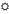 □ 精准推送     □其他√√√√14行政管理应急管理承担处置主责、非敏感的 应急信息，包括事故灾害 类预警信息、事故信息、 事故后采取的应急处置 措施和应对结果等1.《 中华人民共和国政府信息公开条例》(国务院令第 711 号 )  ；        2.《 中华人民共和国突发事件应对 法》  ；                                            3. 中央办公厅 、  国务院办公厅《关 于全面加强政务公开工作的意见》。按进展情况及时 公开区应急管理局 ， 邻鄂镇人民政府政府网站两微一端广播电视■公开查阅点  ■政务服务中心□便民服务站  □ 入户/现场□社区/企事业单位、村公示栏 ( 电子屏)□ 精准推送     □其他√√√√17行政管理动态信息1.  业 务 工 作 动 态  ； 2. 安全生产执法检查动态。1.《 中华人民共和国政府信息公开条例》(国务院令第 711 号 )  ；       2.《中共中央  国务院关于推进安全 生产领域改革发展的意见》。按进展情况及时 公开区应急管理局 ， 邻鄂镇人民政府■政府网站     □政府公报■ 两微一端     □ 发布会□广播电视     □ 纸质媒体■公开查阅点  □政务服务中心□便民服务站  □ 入户/现场□ 社区/企事业单位、村公示栏 ( 电子屏)□ 精准推送     ■其他√√√√18行政管理安全生产预警提示信息1. 气象及灾害预警信息； 2.不同时段、不同领域安 全生产提示信息。1.《 中华人民共和国政府信息公开条例》(国务院令第 711 号 )  ；       2.《中共中央  国务院关于推进安全 生产领域改革发展的意见》。信息形成后及时 公开区应急管理局 ， 邻鄂镇人民政府■政府网站     □政府公报■ 两微一端     □ 发布会□广播电视     □ 纸质媒体□公开查阅点  □政务服务中心■便民服务站  ■ 入户/现场■ 社区/企事业单位、村公示栏 ( 电子屏)■ 精准推送     ■其他√√√√序 号公开事项公开事项公开内容公开依据公开时限公开主体公开渠道和载体公开对象公开对象公开方式公开方式公开层级公开层级序 号一级事项二级事项公开内容公开依据公开时限公开主体公开渠道和载体全社 会特定 群体主动 公开依申请 公开区级邻鄂 镇级19公共服务政务公开目 录政务公开事项的索引、名 称、内容概述、生成日期 等1.《 中华人民共和国政府信息公开条例》(国务院令第 711 号 )  ；       2.《中共中央  国务院关于推进安全 生产领域改革发展的意见》。按进展情况及时 公开区应急管理局 ， 邻鄂镇人民政府■政府网站     □政府公报□ 两微一端     □ 发布会□广播电视     □ 纸质媒体■公开查阅点  ■政务服务中心□便民服务站  □ 入户/现场□ 社区/企事业单位、村公示栏 ( 电子屏)□ 精准推送     □其他√√√√20公共服务政务公开标 准政府信息公开指南等流 程性信息《中华人民共和国政府信息公开条 例》(国务院令第 711 号 )按进展情况及时 公开区应急管理局 ， 邻鄂镇人民政府■政府网站     □政府公报□ 两微一端     □ 发布会□广播电视     □ 纸质媒体■公开查阅点  ■政务服务中心□便民服务站  □ 入户/现场□ 社区/企事业单位、村公示栏 ( 电子屏)□ 精准推送     □其他√√√√21公共服务权力清单及责任清单同级政府审批通过的行 政执法主体信息和行政 许可、行政处罚、行政强 制、行政检查、行政确认、 行政奖励及其他行政职 权等行政执法职权职责 清单1.《 中华人民共和国政府信息公开条例》(国务院令第 711 号 )  ；       2.《中共中央  国务院关于推进安全 生产领域改革发展的意见》。信息形成或者变更 20 个工作日 内，  如有更新，  及时公开区应急管理局 ， 邻鄂镇人民政府■政府网站     □政府公报□ 两微一端     □ 发布会□广播电视     □ 纸质媒体■公开查阅点  ■政务服务中心□便民服务站  □ 入户/现场□ 社区/企事业单位 、村公示栏 ( 电子 屏)□ 精准推送     □其他√√√√22公共服务主要业务 办事指南主要业务工 作的办事依 据、程序、时限，  办事时 间、地点、部门、联系方 式及相关办理结果1.《 中华人民共和国政府信息公开条例》(国务院令第 711 号 )  ；       2.《中共中央  国务院关于推进安全 生产领域改革发展的意见》。信息形成或者变更之日起 20个工作 日 内区应急管理局 ， 邻鄂镇人民政府■政府网站     □政府公报□ 两微一端     □ 发布会□广播电视     □ 纸质媒体■公开查阅点  ■政务服务中心□便民服务站  □ 入户/现场□ 社区/企事业单位、村公示栏 ( 电子屏)□ 精准推送     □其他√√√√23公共服务年度报告政府信息公开年度报告 及相关统计报表《中华人民共和国政府信息公开条 例》(国务院令第 711 号 )每年 1 月 31  日 前区应急管理局 ， 邻鄂镇人民政府■政府网站     □政府公报□ 两微一端     □ 发布会□广播电视     □ 纸质媒体■公开查阅点  ■政务服务中心□便民服务站  □ 入户/现场□ 社区/企事业单位、村公示栏 ( 电子屏)□ 精准推送     □其他√√√√序 号公开事项公开事项公开内容公开依据公开时限公开主体公开渠道和载体公开对象公开对象公开方式公开方式公开层级公开层级序 号一级事项二级事项公开内容公开依据公开时限公开主体公开渠道和载体全社 会特定 群体主动 公开依申请 公开区级邻鄂 镇级24重点领域信息公开财政资金信 息1.   预  算  、    决  算  ； 2.“   三  公  ”   经  费   ； 3.安全生产专项资金使用 等财政资金信息。1.《 中华人民共和国政府信息公开条例》(国务院令第 711 号 )  ；       2.《国务院关于深化预算管理制度 改革的决定》；                             3 《国务院办公厅关于进 一步推进预 算公开工作意见的通知》；按中央要求时限 公开区应急管理局 ， 邻鄂镇人民政府■政府网站     □政府公报□ 两微一端     □ 发布会□广播电视     □ 纸质媒体■公开查阅点  ■政务服务中心□便民服务站  □ 入户/现场□ 社区/企事业单位、村公示栏 ( 电子屏)□ 精准推送     □其他√√√√25重点领域信息公开政府采购信 息本单位采购实施情况相 关信息1.《 中华人民共和国政府信息公开条例》(国务院令第 711 号 )  ；        2.《国务院关于深化预算管理制度 改革的决定》(国发〔 2014 〕45 号)； 3. 中办 、  国办印发《关于进 一步推 进预算公开工作的意见》  的通知。按进展情况及时 公开区应急管理局 ， 邻鄂镇人民政府■政府网站     □政府公报□ 两微一端     □ 发布会□广播电视     □ 纸质媒体■公开查阅点  ■政务服务中心□便民服务站  □ 入户/现场□ 社区/企事业单位、村公示栏 ( 电子屏)□ 精准推送     □其他√√√√26重点领域信息公开办事纪律和监督管理本单位的办事纪律, 受理 投诉、举报、信访的途径 等内容1.《 中华人民共和国政府信息公开条例》(国务院令第 711 号 )  ；       2.《中共中央  国务院关于推进安全 生产领域改革发展的意见》。按进展情况及时 公开区应急管理局 ， 邻鄂镇人民政府■政府网站     □政府公报□ 两微一端     □ 发布会□广播电视     □ 纸质媒体■公开查阅点  ■政务服务中心□便民服务站  □ 入户/现场□ 社区/企事业单位、村公示栏 ( 电子屏)□ 精准推送     □其他√√√√28重点领域信息公开检查和巡查发现安全监管监察问题检查和巡查发现的、并要 求向社会公开的问题及 整改落实情况1.《 中华人民共和国政府信息公开条例》(国务院令第 711 号 )  ；       2.《中共中央  国务院关于推进安全 生产领域改革发展的意见》。按进展情况及时 公开区应急管理局 ， 邻鄂镇人民政府■政府网站     □政府公报□ 两微一端     □ 发布会□广播电视     □ 纸质媒体■公开查阅点  ■政务服务中心□便民服务站  □ 入户/现场□ 社区/企事业单位、村公示栏 ( 电子屏)□ 精准推送     □其他√√√√序号公开事项公开事项公开内容公开依据公开时限公开主体公开渠道和载体公开对象公开对象公开方式公开方式公开层级公开层级序号一级 事项二级事项公开内容公开依据公开时限公开主体公开渠道和载体全社 会特定 群体主动 公开依申请 公开区级邻鄂 镇级1政策 文件规范性 文件规范性文件《中华人民共和国政府信 息公开条例》(国务院令第 711 号 )信息形成或变更之 日起 20 个工作 日 内区应急管理局，  邻鄂 镇人民政府■政府网站     □政府公报■ 两微一端     □ 发布会□广播电视     □ 纸质媒体■公开查阅点  ■政务服务中心□便民服务站  □ 入户/现场□ 社区/企事业单位、村公示栏 ( 电子屏)□ 精准推送     □其他√√√√2政策 文件其他政 策文件其他可以公开的与救灾有关   的政策文件，  包括改革方案、 发展规划、专项规划、工作计 划等《中华人民共和国政府信 息公开条例》(国务院令第 711 号 )信息形成或变更之 日起 20 个工作 日 内区应急管理局，  邻鄂 镇人民政府■政府网站     □政府公报■ 两微一端     □ 发布会□广播电视     □ 纸质媒体■公开查阅点  ■政务服务中心□便民服务站  □ 入户/现场□社区/企事业单位、村公示栏 ( 电子屏)□ 精准推送     □其他√√√√3政策 文件部门和地方规章与救灾有关的部门和地方规 章、规范性文件《中华人民共和国政府信 息公开条例》(国务院令第 711 号 )信息形成或变更之 日起 20 个工作 日 内区应急管理部门，  邻 鄂镇人民政府■政府网站     □政府公报■ 两微一端     □ 发布会□广播电视     □ 纸质媒体■公开查阅点  ■政务服务中心□便民服务站  □ 入户/现场□社区/企事业单位、村公示栏 ( 电子屏)□ 精准推送     □其他√√√√4政策 文件标准救灾领域有关的国家标准、行 业标准、地方标准等《中华人民共和国政府信 息公开条例》(国务院令第 711 号 )信息形成或变更之 日起 20 个工作 日 内区应急管理部门，  邻 鄂镇人民政府■政府网站     □政府公报■ 两微一端     □ 发布会□广播电视     □ 纸质媒体■公开查阅点  ■政务服务中心□便民服务站  □ 入户/现场□ 社区/企事业单位、村公示栏 ( 电子屏)□ 精准推送     □其他√√√√5政策 文件法律法 规与救灾有关的法律、法规《中华人民共和国政府信 息公开条例》(国务院令第 711 号 )信息形成或变更之 日起 20 个工作 日 内市、  区县人民政府应 急管理部门，  邻鄂镇 人民政府■政府网站     □政府公报■ 两微一端     □ 发布会□广播电视     □ 纸质媒体■公开查阅点  ■政务服务中心□便民服务站  □ 入户/现场□ 社区/企事业单位、村公示栏 ( 电子屏)□ 精准推送     □其他√√√√序号公开事项公开事项公开内容公开依据公开时限公开主体公开渠道和载体公开对象公开对象公开方式公开方式公开层级公开层级序号一级 事项二级事项公开内容公开依据公开时限公开主体公开渠道和载体全社 会特定 群体主动 公开依申请 公开区级邻鄂 镇级6政策 文件重大决 策草案涉及管理相对人切身利益、需 社会广泛知晓的重要改革方  案等重大决策，决策前向社会 公开决策草案、决策依据1.《中华人民共和国政府信 息公开条例》(国务院令第711 号 )  ；                    2.  中央办公厅、  国务院办公 厅《关于全面推进政务公 开工作的意见》。按进展情况及时公 开区应急管理局，  邻鄂 镇人民政府■政府网站     □政府公报■ 两微一端     □ 发布会□广播电视     □ 纸质媒体■公开查阅点  ■政务服务中心□便民服务站  □ 入户/现场□ 社区/企事业单位、村公示栏 ( 电子屏)□ 精准推送     □其他√√√√7政策 文件重大政 策解读 及回应1.有关重大政策的解读及回 应 ；                                    2.相关热点问题的解读及回 应。1《中华人民共和国政府信 息公开条例》(国务院令第711 号 )  ；                       2 中央办公厅、  国务院办公 厅《关于全面推进政务公 开工作的意见》  ；             3.《国务院办公厅关于在政 务公开工作中进一步做好 政务舆情回应的通知》( 国 办发〔 2016 〕61 号 )  。重大决策作出后及 时公开市、  区县人民政府应 急管理部门，  邻鄂镇 人民政府■政府网站     □政府公报■ 两微一端     □ 发布会□广播电视     □ 纸质媒体■公开查阅点  ■政务服务中心□便民服务站  □ 入户/现场□ 社区/企事业单位、村公示栏 ( 电子屏)□ 精准推送     □其他√√√√8政策 文件重要会 议以会议讨论作出重要改革方  案等重大决策时，经党组研究 认为有必要公开讨论决策过  程的会议1.《中华人民共和国政府信 息公开条例》(国务院令第711 号 )  ；                    2.  中央办公厅、  国务院办公 厅《关于全面推进政务公 开工作的意见》。提前一周发通知邀 请区应急管理局，  邻鄂 镇人民政府■政府网站     □政府公报■ 两微一端     □ 发布会□广播电视     □ 纸质媒体■公开查阅点  □政务服务中心□便民服务站  □ 入户/现场□ 社区/企事业单位、村公示栏 ( 电子屏)□ 精准推送     □其他√√√√9政策 文件征集采 纳社会 公众意 见情况重大决策草案公布后征集到  的社会公众意见情况、采纳与 否情况及理由等1.《中华人民共和国政府信 息公开条例》(国务院令第 711 号 )  ；                        2. 中央办公厅、国务院办公 厅《关于全面推进政务公 开工作的意见》。征求意见时对外公 布的时限内公开区应急管理局，  邻鄂 镇人民政府■政府网站     □政府公报■ 两微一端     □ 发布会□广播电视     □ 纸质媒体■公开查阅点  □政务服务中心□便民服务站  □ 入户/现场□ 社区/企事业单位、村公示栏 ( 电子屏)□ 精准推送     □其他√√√√10备灾 管理综合减灾示范社区综合减灾示范社区分布情况  	(其具体位置、创建时间、创 建级别等)1.《中华人民共和国政府信 息公开条例》(国务院令第 711 号 )  ；                        2.《社会救助暂行办法》	( 2014 )  ；                      3 《国家综合防灾减灾规   	( 2016-2020 年)  》。信息形成或变更之 日起 20 个工作 日 内区应急管理局，  邻鄂 镇人民政府□政府公报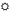 □ 纸质媒体□政务服务中心□ 入户/现场√√√√序号公开事项公开事项公开内容公开依据公开时限公开主体公开渠道和载体公开对象公开对象公开方式公开方式公开层级公开层级序号一级 事项二级事项公开内容公开依据公开时限公开主体公开渠道和载体全社 会特定 群体主动 公开依申请 公开区级邻鄂 镇级11备灾 管理灾害信息员队伍县乡两级灾害信息员工作职 责和办公电话1.《中华人民共和国政府信 息公开条例》(国务院令第711 号 )  ；                    2. 《社会救助暂行办法》	( 2014 )  ；                      3 《国家综合防灾减灾规划 	( 2016-2020 年)  》。信息形成或变更之 日起 20 个工作 日 内区应急管理局，  邻鄂 镇人民政府■政府网站     □政府公报■ 两微一端     □ 发布会■广播电视     □ 纸质媒体■公开查阅点  □政务服务中心□便民服务站  □ 入户/现场□社区/企事业单位、村公示栏 ( 电子屏)□ 精准推送     □其他√√√√12备灾 管理预警信 息气象、地震等单位发布的预警 信息《中华人民共和国政府信 息公开条例》(国务院令第 711 号 )信息形成或变更之 日起 20 个工作 日 内区应急管理局，  邻鄂 镇人民政府■政府网站     □政府公报■ 两微一端     □ 发布会■广播电视     ■ 纸质媒体■公开查阅点  □政务服务中心□便民服务站  □ 入户/现场□ 社区/企事业单位、村公示栏 ( 电子屏)□ 精准推送     □其他√√√√13灾后 救助灾情核 定信息本行政区域内因 自然灾害造  成的损失情况( 受灾时间、灾 害种类、受灾范围、灾害造成 的损失等)1.《中华人民共和国政府信 息公开条例》(国务院令第711 号 )  ；                    2.  《中华人民共和国自然灾 害救助条例》   ( 国务院令 第 577 号 )  。信息形成或变更之 日起 20 个工作 日 内区应急管理局，  邻鄂 镇人民政府■政府网站     □政府公报■ 两微一端     □ 发布会■广播电视     ■ 纸质媒体■公开查阅点  □政务服务中心□便民服务站  □ 入户/现场□社区/企事业单位、村公示栏 ( 电子屏)□ 精准推送     □其他√√√√14灾后 救助救助审 定信息自然灾害救助 ( 6 类 )  的救助 对象、申报材料、办理程序及 时限等1.《中华人民共和国政府信 息公开条例》(国务院令第711 号 )  ；                    2.  《中华人民共和国自然灾 害救助条例》   ( 国务院令 第 577 号 )  。信息形成或变更之 日起 20 个工作 日 内区应急管理局，  邻鄂 镇人民政府■政府网站     □政府公报■ 两微一端     □ 发布会■广播电视     ■ 纸质媒体■公开查阅点  □政务服务中心□便民服务站  □ 入户/现场□社区/企事业单位、村公示栏 ( 电子屏)□ 精准推送     □其他√√√√15灾害 救助应急管理部门审批救助款物通知及划拨情况1.《中华人民共和国政府信 息公开条例》(国务院令第711 号 )  ；                    2.  《中华人民共和国自然灾 害救助条例》   ( 国务院令 第 577 号 )  。信息形成或变更之 日起 20 个工作 日 内区应急管理局，  邻鄂 镇人民政府■政府网站     □政府公报■ 两微一端     □ 发布会■广播电视     ■ 纸质媒体■公开查阅点  □政务服务中心□便民服务站  □ 入户/现场□社区/企事业单位、村公示栏 ( 电子屏)□ 精准推送     □其他√√√√序号公开事项公开事项公开内容公开依据公开时限公开主体公开渠道和载体公开对象公开对象公开方式公开方式公开层级公开层级序号一级 事项二级事项公开内容公开依据公开时限公开主体公开渠道和载体全社 会特定 群体主动 公开依申请 公开区级邻鄂 镇级16灾害 救助因灾过 渡期生 活救助1. 因灾过渡期生活救助标准、  过渡期生活救助对象评议结    果公示( 灾民姓名、受灾情况、 拟救助金额、监督举报电话)； 2.过渡期生活救助对象确定     	( 灾民姓名、受灾情况、救助  金额、监督举报电话)。1.《中华人民共和国政府信 息公开条例》(国务院令第711 号 )  ；                    2.  《中华人民共和国自然灾 害救助条例》   ( 国务院令 第 577 号 )  。信息形成或变更之 日起 20 个工作 日 内区应急管理局，  邻鄂 镇人民政府■政府网站     □政府公报■ 两微一端     □ 发布会■广播电视     ■ 纸质媒体■公开查阅点  □政务服务中心□便民服务站  □ 入户/现场□社区/企事业单位、村公示栏 ( 电子屏)□ 精准推送     □其他√√√√17灾后 救助居民住房恢复重建救助1.居民住房恢复重建救助标    准(居民因灾倒房、损房恢复 重建具体救助标准)  ；           2.居民住房恢复重建救助对    象评议结果公示(公开灾民姓 名、受灾情况、拟救助标准、 监督举报电话)  。1.《中华人民共和国政府信 息公开条例》(国务院令第711 号 )  ；                    2.  《中华人民共和国自然灾 害救助条例》   ( 国务院令 第 577 号 )  。信息形成或变更之 日起 20 个工作 日 内区应急管理局，  邻鄂 镇人民政府■政府网站     □政府公报■ 两微一端     □ 发布会■广播电视     ■ 纸质媒体■公开查阅点  □政务服务中心□便民服务站  □ 入户/现场□社区/企事业单位、村公示栏 ( 电子屏)□ 精准推送     □其他√√√√18款物 管理捐赠款 物信息年度捐赠款物信息以及款物 使用情况《中华人民共和国政府信 息公开条例》   ( 国务院令 第 711 号 )按进展情况及时公 开区应急管理局，  邻鄂 镇人民政府■政府网站     □政府公报■ 两微一端     □ 发布会■广播电视     ■ 纸质媒体■公开查阅点  □政务服务中心□便民服务站  □ 入户/现场□社区/企事业单位、村公示栏 ( 电子屏)□ 精准推送     □其他√√√√19款物 管理年度款物使用情况年度救灾资金和救灾物资等 使用情况《中华人民共和国政府信 息公开条例》   ( 国务院令 第 711 号 )按进展情况及时公 开区应急管理局，  邻鄂 镇人民政府■政府网站     □政府公报■ 两微一端     □ 发布会■广播电视     ■ 纸质媒体■公开查阅点  □政务服务中心□便民服务站  □ 入户/现场□社区/企事业单位、村公示栏 ( 电子屏)□ 精准推送     □其他√√√√20工作 动态工作信 息防灾减灾救灾其他相关动态 信息《中华人民共和国政府信 息公开条例》   ( 国务院令 第 711 号 )按进展情况及时公 开区应急管理局，  邻鄂 镇人民政府■政府网站     □政府公报■ 两微一端     □ 发布会■广播电视     ■ 纸质媒体■公开查阅点  □政务服务中心□便民服务站  □ 入户/现场□社区/企事业单位、村公示栏 ( 电子屏)□ 精准推送     □其他√√√√序号公开事项公开事项公开内容	( 要素 )公开依据公开时限公开主体公开渠道和载体公开对象公开对象公开方式公开方式公开层级公开层级序号一级 事项二级事项公开内容	( 要素 )公开依据公开时限公开主体公开渠道和载体全社 会特定 群体主动 公开依申请 公开区级邻鄂 镇级1监督 检查食品生产 经营监督 检查检查制度、检查标准、 检查结果等《中华人民共和国食  品安全法》《中 华人民共和国政府信息公开  条例》  《关于全面推进  政务公开工作的意   见》《食品生产经营 日 常监督检查管 理办法》《食品药品安全监管信息公 开管理办法》信息形成或变  更之日起 20 个 工作 日 内区市场 监管局□ 政府公报□ 发布会/听证会□ 纸质媒体□ 政务服务中心 □ 入户/现场宣传√√√√2行政 处罚食品生产 经营行政 处罚处罚对象、案件名称、 违法主要事实、处罚   种类和内容、处罚依   据、作出处罚决定部   门、处罚时间、处罚   决 定书文号、处罚履 行方式和期限等《中华人民共和国政  府信息公开条   例》《关于全面推进政务公开工作的 意见》《食品药  品行政处罚案件信息 公开实施细则》《市场  监督管理行政 处罚程序暂行规定》行政处罚决定   形成之日起 7 个 工作 日 内区市场 监管局□ 政府公报□ 发布会/听证会□ 纸质媒体□ 政务服务中心 □ 入户/现场宣传√√√√3公共 服务食品安全 消费提示 警示食品安全消费提示、 警示信息《中华人民共和国政  府信息公开条  例》《关于全面推进政务公开工作的 意见》信息形成之 日   起 7 个工作 日 内区市场 监管局□ 政府公报□ 发布会/听证会□ 纸质媒体□ 政务服务中心 □ 入户/现场宣传√√√√4公共 服务食品安全 应急处置应急组织机构及职   责、应急保障、监测 预警、应急响应、热 点问题落实情况等《中华人民共和国政府信息公开条   例》《关于全面推进政务公开工作的 意见》信息形成之 日  起 20 个工作 日 内区市场 监管局□ 政府公报□ 发布会/听证会□ 纸质媒体□ 政务服务中心 □ 入户/现场宣传√√√√5公共 服务食品药品 投诉举报食品药品投诉举报管 理制度和政策、受理 投诉举报的途径等《中华人民共和国政府信息公开条    例》《关  于全面推进政务公开工作的 意见》《市场监督管理投诉举报处理 暂行办法》信息形成之 日  起 20 个工作 日 内区市场 监管局□ 政府公报□ 发布会/听证会□ 纸质媒体□ 政务服务中心 □ 入户/现场宣传■ 社区/企事业单位/村公示栏 ( 电子屏)□ 精准推送       □ 其他：√√√√序号公开事项公开事项公开内容	( 要素 )公开依据公开时限公开主体公开渠道和载体公开对象公开对象公开方式公开方式公开层级公开层级序号一级 事项二级事项公开内容	( 要素 )公开依据公开时限公开主体公开渠道和载体全社 会特定 群体主动 公开依申请 公开区级邻鄂 镇级6公共 服务食品用药 安全宣传 活动活动时间、活动地点、 活动形式、活动主题   和内容等《中华人民共和国政府信息公开条   例》《关于全面推进政务公开工作的 意见》信息形成之 日   起 7 个工作 日 内区市场 监管局□ 政府公报□ 发布会/听证会□ 纸质媒体□ 政务服务中心 □ 入户/现场宣传√√√√序号公开事项公开事项公开内容 ( 要素 )公开依据公开时限公开主体公开渠道和载体公开对象公开对象公开方式公开方式公开层级公开层级序号一级 事项二级事项公开内容 ( 要素 )公开依据公开时限公开主体公开渠道和载体全社会特定群众主动公开依申请 公开区级乡村级1政策 文件行政法  规、规章中央及我市 ( 市级及区县)  涉及 扶贫领域的行政法规及规章《中华人民共和国政府信息公开条例》信息形成 	( 变更)20 个工作日 内区扶贫办□ 政府公报□ 发布会/听证会□ 纸质媒体□公开查阅点  □政务服务中心□便民服务站  □ 入户/现场□ 社区/企事业单位/村公示栏 	( 电子屏)□ 精准推送     □其他√√√√2政策 文件规范性文 件中央及我市 ( 市级及区县)  涉及 扶贫领域的规范性文件《中华人民共和国政府信息公开条例》信息形成 	( 变更)20 个工作日 内区县扶贫办、 邻鄂镇人民   政府□ 政府公报□ 发布会/听证会□ 纸质媒体□公开查阅点  □政务服务中心□便民服务站  □ 入户/现场□ 社区/企事业单位/村公示栏 	( 电子屏)□ 精准推送     □其他√√√√3政策 文件其他政策 文件涉及扶贫领域其他政策文件《中华人民共和国政府信息公开条例》信息形成 	( 变更)20 个工作日 内区扶贫办、邻 鄂镇人民政   府□ 政府公报□ 发布会/听证会□ 纸质媒体□公开查阅点  □政务服务中心□便民服务站  □ 入户/现场□ 社区/企事业单位/村公示栏 	( 电子屏)□ 精准推送     □其他√√√√4扶贫 对象贫困人 口 识别识别标准( 国定标准、市级标准)  识别程序(农户申请、民主评议、 公示公告、逐级审核)识别结果(贫困户名单 、数量)《国务院扶贫办 扶贫开发建档立 卡工作方案》信息形成 	( 变更)20 个工作日 内贫困人口所在行政村□政府网站    □ 政府公报□ 两微一端    □ 发布会/听证会□广播电视     □ 纸质媒体□公开查阅点  □政务服务中心□便民服务站  □ 入户/现场■ 社区/企事业单位/村公示栏 	( 电子屏)□ 精准推送     □其他√√√5扶贫 对象贫困人 口 退出退出计划退出标准 (人均纯收入稳定超过 国定标准、实现“两不愁、三保  障” )退出程序 ( 民主评议、村两委和 驻村工作队核实、贫困户认可、 公示公告、退出销号)退出结果 (脱贫名单)《中共中央办公 厅、  国务院办公 厅关于建立贫困 退出机制的意   见》信息形成 	( 变更)20 个工作日 内贫困退出人口所在行政村□ 政府公报□ 发布会/听证会□ 纸质媒体□公开查阅点  □政务服务中心□便民服务站  □ 入户/现场■ 社区/企事业单位/村公示栏 	( 电子屏)□ 精准推送     □其他√√√序号公开事项公开事项公开内容 ( 要素 )公开依据公开时限公开主体公开渠道和载体公开对象公开对象公开方式公开方式公开层级公开层级序号一级 事项二级事项公开内容 ( 要素 )公开依据公开时限公开主体公开渠道和载体全社会特定群众主动公开依申请 公开区级乡村级6扶贫 资金财政专项 扶贫资金 分配结果资金名称分配结果《国务院扶贫   办、财政部关于 完善扶贫资金项 目公告公示制度 的指导意见》资金分配 结果下达 15 个工作 日 内区人民政府、 区扶贫办、村 	(居)  委会■政府网站    □ 政府公报□ 两微一端    □ 发布会/听证会□广播电视     □ 纸质媒体□公开查阅点  □政务服务中心□便民服务站  □ 入户/现场■ 社区/企事业单位/村公示栏 	( 电子屏)□ 精准推送     □其他√√√√7扶贫 资金年度计划年度区县级扶贫资金项目计划或 涉农资金统筹整合方案 (含调整 方案)计划安排情况 (资金计划批复文 件)计划完成情况 (项目建设完成、 资金使用、绩效目标和减贫机制 实现情况等)《国务院扶贫   办、财政部关于 完善扶贫资金项 目公告公示制度 的指导意见》信息形成 	( 变更)20 个工作日 内区人民政府、 区扶贫办、村 	(居)  委会□ 政府公报□ 发布会/听证会□ 纸质媒体□公开查阅点  □政务服务中心□便民服务站  □ 入户/现场■ 社区/企事业单位/村公示栏 	( 电子屏)□ 精准推送     □其他√√√√8扶贫 资金精准扶贫 贷款扶贫小额信贷的贷款对象、用途、 额度、期限、利率等情况享受扶贫贴息贷款的企业、专业 合作社等经营主体的名称、贷款 额度、期限、贴息规模和带贫减 贫机制等情况《国务院扶贫   办、财政部关于 完善扶贫资金项 目公告公示制度 的指导意见》每年底前 集中公布 1 次当年 情况区人民政府、 区扶贫办、邻 鄂镇人民政    府、村 (居)  委会□ 政府公报□ 发布会/听证会□ 纸质媒体□公开查阅点  □政务服务中心□便民服务站  □ 入户/现场■ 社区/企事业单位/村公示栏 	( 电子屏)□ 精准推送     □其他√√√√9扶贫 资金行业扶贫 相关财政 资金和东 西部扶贫 协作财政 支援资金 使用情况项 目名称、实施地点、资金规模、 实施单位、带贫减贫机制、绩效  目标《国务院扶贫   办、财政部关于 完善扶贫资金项 目公告公示制度 的指导意见》信息形成 	( 变更)20 个工作日 内各行业扶贫财政资金主管部门和东西部扶贫协作资金主管部门□ 政府公报□ 发布会/听证会□ 纸质媒体□公开查阅点  □政务服务中心□便民服务站  □ 入户/现场□ 社区/企事业单位/村公示栏 	( 电子屏)□ 精准推送     □其他√√√√10扶贫 项 目项 目库建 设申报内容 (含项目名称、项目类 别、建设性质、实施地点、资金 规模和筹资方式、受益对象、绩 效目标、群众参与和带贫减贫机 制等)申报流程 (村申报 、  乡审核 、县 审定)申报结果 (项目库规模、项 目名 单)《国务院扶贫     办、财政部关于  完善扶贫资金项  目公告公示制度  的指导意见》《国 务院扶贫办关于  完善县级脱贫攻  坚项目库建设的  指导意见》信息形成 	( 变更)20 个工作日 内区人民政府、 区扶贫办、邻 鄂镇人民政    府、村 (居)  委会□ 政府公报□ 发布会/听证会□ 纸质媒体□公开查阅点  □政务服务中心□便民服务站  □ 入户/现场■ 社区/企事业单位/村公示栏 	( 电子屏)□ 精准推送     □其他√√√√序号公开事项公开事项公开内容 ( 要素 )公开依据公开时限公开主体公开渠道和载体公开对象公开对象公开方式公开方式公开层级公开层级序号一级 事项二级事项公开内容 ( 要素 )公开依据公开时限公开主体公开渠道和载体全社会特定群众主动公开依申请 公开区级乡村级11年度计划项 目名实施地建设任补助标资金来实施期实施单责任人绩效目带贫减《国务院扶贫     办、财政部关于  完善扶贫资金项  目公告公示制度  的指导意见》《国 务院扶贫办关于  完善县级脱贫攻  坚项目库建设的  指导意见》信息形成 	( 变更)20 个工作日 内区人民政府、 区扶贫办、邻 鄂镇人民政    府、村 (居)  委会□ 政府公报□ 发布会/听证会□ 纸质媒体□公开查阅点  □政务服务中心□便民服务站  □ 入户/现场■ 社区/企事业单位/村公示栏 	( 电子屏)□ 精准推送     □其他√√√√12项 目实施扶贫项目实施前情况 (包括项 目 名称、资金来源、实施期限、绩 效目标、实施单位及责任人、受 益对象和带贫减贫机制等)扶贫项目实施后情况 (包括资金 使用、项目实施结果、检查验收 结果、绩效目标实现情况等)《国务院扶贫   办、财政部关于 完善扶贫资金项 目公告公示制度 的指导意见》信息形成 	( 变更)20 个工作日 内区人民政府、 区扶贫办、邻 鄂镇人民政    府、村 (居)  委会□ 政府公报□ 发布会/听证会□ 纸质媒体□公开查阅点  □政务服务中心□便民服务站  □ 入户/现场■ 社区/企事业单位/村公示栏 	( 电子屏)□ 精准推送     □其他√√√√13监督 管理监督举报监督电话 ( 12317 )《国务院扶贫   办、财政部关于 完善扶贫资金项 目公告公示制度 的指导意见》信息形成 	( 变更)20 个工作日 内区扶贫办、邻 鄂镇人民政   府■政府网站    □ 政府公报□ 两微一端    □ 发布会/听证会□广播电视      □ 纸质媒体□公开查阅点  □政务服务中心□便民服务站  □ 入户/现场□ 社区/企事业单位/村公示栏 	( 电子屏)□ 精准推送     □其他√√√√